Муниципальное бюджетное дошкольное образовательное учреждение«Ромодановский детский сад комбинированного вида»Ромодановского муниципального района  Республики Мордовия«Профилактика нарушений правил пожарной      безопасности с детьми дошкольного возраста»Инновационный педагогический опытвоспитателя первой квалификационной категории Максимовой Ю.Н. 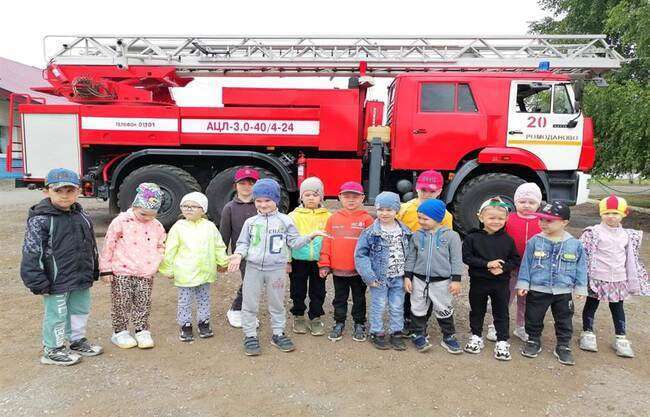 Ромоданово  2023Введение. Tемa опыта Тема моего опыта над кoтoрой  я рабoтаю в течение восьми лет «Профилактика нарушений правил пожарной  безопасности с детьми дошкольного возраста» Сведения об автореМаксимова Юлия Николаевна, воспитатель, образование высшее, общий педагогический стаж 10 лет, в данной образовательной организации 10 лет.  Актуальность.«Самое дорогое у человека – это жизнь» - писал Н.А. Островский. А жизнь ребенка  дорога тем,  что он делает свои первые шаги  в этом современном мире, достигая день за днем всё новое и новое. С момента появления ребенка его мама и папа  начинают заботиться о нём. Однозначно это заслуживает одобрения. Однако имеется ещё один вид воспитания, о нём забывают, от него зависит здоровье ребенка – это правила пожарной безопасности. Главная цель – привить детям-дошкольникам опасность огня, а также чувство безопасного общения с различными бытовыми приборами и правильного реагирования если случится пожар. Ежегодно увеличивается рост детей, которые пострадали в результате пожара. Одной из главных причин смерти  детей это  незнание первичных  правил во время пожаре, вместе с тем это полное отсутствие опыта обращения с различными огнеопасными  материалами и огнём, которые являются  источниками возгорания. У детей в момент пожара возникает пассивно-оборонительная реакция: он от страха в горящем помещении забивается  под стол, в шкафчик или иное  место, а не убегает или зовёт на помощь взрослых.  Этот страх сковывает малыша, и он не может  спастись сам. Огонь для детей завораживающее зрелище. Дети, видя  яркое пламя, тянутся к нему. Но встречают на пути  коварство огня.  Нередко это заканчивается трагедией. Никакие запреты не помогают. Дети часто равняются на родителей с которых берут пример. Родители ловко обращаются с приборами в быту: это и газовые плиты, а также разные электроприборы которые имеются в каждом доме для создания уюта. Дети глядя на взрослых повторяют обращения с электроприборами когда одни, либо во время игры с друзьями пытаясь копировать взрослых, но эти игры до добра не доводят. Одна из главных проблем в современном мире – это проблема пожарной безопасности. Воспитателям и родителям необходимо объединится, чтобы оградить дошкольников от трагедии, следует работать над формированием пожаробезопасного поведения. Важность и актуальность данной проблемы определили выбор моей темы: «Формирование основ пожарной безопасности у детей дошкольного возраста». Данный опыт накапливается в течении большого отрезка времени . Основная идея. Главной идеей  моей работы -  в доступной интересной  форме формировать у дошкольников осознанное и ответственное отношение к выполнению правил пожарной безопасности, вооружить их знаниями, а также навыками которые необходимы  в различных экстремальных ситуациях. В основе педагогической идеи лежит то, чему учат ребят в садике и домашних условиях, для того чтоб они смогли применять в жизни встречу с опасными жизненными ситуациями. Главное значение имеет правильно организованный педагогический процесс                                                                                                                                обучения детей. В процессе изучения правил и основ  пожарной безопасности важно  развитие у дошкольников различных качеств, то есть: мышление, память, координация движений, внимание и др.Для того чтобы обучить детей знаниям и умениям навыкам пожарной безопасности необходимо имитировать с ними возможные схожие ситуации. Очень часто, в последнее время, замечаю безнравственное поведение молодых родителей разрешающее играть с зажигалками, спичками, огнём и не задумываются, что это может привезти к трагедии. В доверительных  беседах с дошкольниками было выявлено, что легко воспламеняющиеся  предметы  находятся в доступном для них месте, и они берут их не только при  родителях, и так же в их отсутствие.  Вызывает волнение, что большой процент детей, сами  включают различные электроприборы и обогреватели ит.д. Так же малыши рассказали, что периодически залезают под кровать, в тумбочку, под стол, за штору не только в период игры, но и когда прячутся от родителей, если думают что провинились. Стало понятно, что дети практически не имеют представления о действиях в период возникновения пожара. Данные обстоятельства привели меня к проблеме по формированию основ пожарной безопасности у детей дошкольного возраста.  Данный педагогический опыт направлен на решение следующих задач:Образовательные:- познакомить детей дошкольного возраста с историей возникновения огня, профессией пожарного;- сформировать понятие, что огонь бывает и другом, и врагом;                     - сформировать у  детей умение видеть, когда огонь друг, когда враг;              - привить практические навыки поведения детей при возникновении пожара;- формировать знания об элементарных действиях при тушении пожара. Развивающие:- формировать умение реально оценивать возможную опасность;- помочь детям запомнить правила пожарной безопасности;- развивать творческие способности дошкольников;- развивать высшие психические процессы: память, мышление и речь. Воспитательные:- воспитывать чувство осторожности и самосохранения;                                         - воспитывать в детях уверенность в своих силах, проводить профилактику страха перед огнем;                                                                                                            - воспитывать чувства благодарности к людям, которые помогают нам в трудных ситуациях.  Опираясь на личный опыт, убеждаюсь в том, что детская любознательность, заинтересованность, наблюдательность,  интерес к данной проблеме всё более и более развивается. Дошкольники изначально были лишь слушателями, а позже  стали самостоятельно, находить ответы на вопросы. Начали спрашивать о том, что их интересует. Вместе с тем, тема вышеуказанной  работы позволяет  развивать игровые, художественные, познавательные способности дошкольников.  Теоретические основы. В своей деятельности по формированию пожарной безопасности у дошкольников я руководствуюсь  ФЗ «Об образовании в РФ» от 29.12.2012г., ФЗ РФ «О пожарной безопасности» от 22.07.2008 г.,   Федеральным государственным образовательным стандартом дошкольного образования от 14.11.2013 г.Работа с детьми по формированию навыков пожарной безопасности основывается  на имеющихся методических разработках по данной проблеме. Мною были изучены: 1.Программа Н.Н. Авдеевой, О.Л. Князевой, Р.В. Стеркиной «Основы безопасности детей дошкольного возраста».  2.Программа формирования основ безопасного поведения детей дошкольного возраста «Азбука безопасности»: сборник материалов в помощь воспитателям ДОУ/ Р.А. Должикова, О.А. Ботникова, С.Г. Скокова; ГАОУ ДПО ИРОСТ,-Курган,2016.-76с.Дополнительные материалы и пособия: 1 .Потапова Т.В.  Беседы с дошкольниками о профессиях» / Т.В. Потапова Т.Ц. Москва «Просвещение» -2005-62с.2. Маршак С.Я. «Пожар», «Рассказ о неизвестном герое», «Кошкин дом» /С.Я. Маршак –М. « Фламинго » - 2000-62.3. Степанов В.А.  « Азбука в загадках» / В.А. Степанов –М «Фламинго» -2005-15с. 4. Толстой Л.Н. « Пожарные собаки» / Толстой Л.Н. М - «Фламинго» -2000-20с.5 .Чуковский К.И. «Путаница» / Чуковский – М. «Самовар » -2003 – с 50 6. Волкова Н.А. из книги «Мой детский сад», Челябинск, 7.Шорыгина Т.Л. «Беседы о пожарной безопасности»В толковом словаре Д.Н. Ушакова понятие безопасность определяется как  неимение угрозы, предостережение угрозы, условия, когда не угрожает опасность. «Пожарная безопасность – это набор практических мер и правил, направленных на предотвращение возникновения или преднамеренного пожара».     Вопросы безопасности и жизнедеятельности разрабатывались и описаны в исследовательских работах многих российских ученых, таких как: А.С. Вернадский, М.В. Ломоносов, И.М. Сеченов. Неоценимый вклад в решение научной проблемы самосохранения и пожарной безопасности людей дополнили исследования нижеследующих зарубежных ученых: А. Адлера, Б. Паскаля, З.Фрейда .   Как утверждают эти учёные, обучение малышей действиям в экстремальных ситуациях – довольно сложный и многогранный процесс, он не ограничивается рамками учебников и методических пособий по ОБЖ и сводиться лишь к подаче общественных правил. Дошкольники во время занятий однозначно должны быть активными участниками образовательного процесса, но не просто слушателями. Если только занятия будут творческими, занимательными, интересными, то тогда они дадут положительные результаты и оставят свой след в сознание малыша. Новизна опыта.Новизна данного педагогического опыта формируется  в разработке и апробации  занятий по формированию навыков безопасного поведения дома, на улице во всех видах познавательной деятельности: то есть физкультурно-оздоровительной, музыкальной, речевой, математической, продуктивной, игровой и так далее.Опыт работы «Формирование основ пожарной безопасности детей дошкольного возраста» состоит в разработке системы использования информационно-коммуникационных технологий в образовательной деятельности по формированию навыков безопасного поведения в быту,  природе, детском саду.В основу опыта работы легли следующие принципы:1. Принцип интеграции развивающего содержания: применение в ходе взаимосвязи субъектов проектной деятельности следующих форм и видов работ, позволяющих в целом обеспечить развитие различных интегративных свойств личности детей и вместе с тем реализуя развивающие задачи из следующих образовательных областей:  «Коммуникация», «Социализация», «Физическая культура», «Чтение».2.Индивидуально-дифференцированный подход: учёт в процессе занятий по актуальным вопросам индивидуальных качеств детей, а именно, представлений о способах пожаробезопасного поведения. 3.Принцип системности: принцип полноты содержания реализуется через все разделы программы, а так же непрерывность запланированной деятельности вместе с рациональным сочетанием различных мероприятий, логическая и тематическая связь различных видов деятельности.4.Принцип рефлексии: это анализ результатов запланированной деятельности, одновременно с этим выявление положительных качеств педагога и недоработок и корректировка его деятельности в современном аспекте. 5. Принцип полноты: содержание предусматривает результаты работы всех разделов программы. 6. Принцип доступности: изучение оптимальных соответствующих задач, средств и методов обучения возможностям занимающихся. 7. Принцип возрастной адресованности: при работе с детьми разного возраста содержание обучения выстраивается последовательно.   Адресность опыта.Этот педагогический опыт может быть применён воспитателями детских садов у которых разный уровень педагогической подготовки.Данный опыт возможно применять  с детьми от 3 до 7 лет, как при  образовательной деятельности, так и в свободное от занятий время. Этот материал может быть учтён родителями детей  в области безопасного поведения дошкольников.Технология опыта. Основная работа по формированию основ пожарной безопасности осуществляется в разных направлениях: работа с детьми и родителями. Создаю систему обеспечивающую системность и последовательность.Для реализации данного опыта по пожарной безопасности  провожу беседы с детьми, изучаем произведения различных авторов, заучиваем стихи, пословицы, поговорки, играем в дидактические и сюжетно-ролевые игры, подвижные игры по пожарной безопасности. Дети изучают художественную литературу и делают поделки по теме пожарной безопасности. Работу по изучению правил пожарной безопасности ведётся  по двум направлениям: профилактическая работа с детьми и разъяснительная работа с родителями.Основные методы работы с детьми:- моделирование игровых ситуаций;- проектирование;- игра;- экспериментирование;- общение и рефлексия.      В  практике мной использованы такие  формы работы с дошкольниками:  игры с правилами, творческие игры, элементарные опыты, беседы, наблюдения,  чтение художественной  литературы, коллективная  творческая деятельность, просмотр мультфильмов по этой теме, встреча с работниками пожарной охраны, презентаций на пожарную тему,   викторины, загадки, стихи, пословицы о пожаре,   спортивные праздники, экскурсия в пожарную часть, дидактические игры. подвижные игры, сюжетно – ролевые игры.Работа с дошкольниками ведётся по конкретному плану, так как детям необходимо овладеть навыками сознательного поведения при любой пожарной ситуации, это может произойти если умело организованные занятия будут проходить систематически. (Приложение 1- тематическое планирование, приложение )                                                                                                               Беседы ведутся в формате  рассказа о пожарах возникших из-за шалости детей с огнём. Дети сами становятся  участниками беседы, а не пассивными слушателями.   Для оживления разговора содействуют вопросы, либо фрагменты  детских песен ,либо стихов, либо загадок, либо пословиц на пожарную тему, тем самым закрепляя  их в детском сознании. На занятиях  используются  макеты и игрушки аналогичные  пожарной техники, которые сделаны совместно с детьми. Большое значение в группе придается предметно-развивающей среде. Поэтому я оформила информационно– познавательный центр по пожарной безопасности. В нем представлены: - атрибуты для сюжетно – ролевых игр;                                                                    - наглядный плакат «Основы безопасности»;                                         - папки передвижки;                                                                                                  - плакат «Огонь – друг, огонь – враг»;                                                            - литература;                                                                                                   - огнетушитель;                                                                                                    - пожарная машина.-лэбук «Пожарная безопасность»-пожарная машина-пожарный вертолёт-сюжетные катринки по данной теме.-пожарный набор для игр.Благодаря экскурсии в пожарную часть дети нашего детского сада не только пополняют свой багаж знаний, знакомятся с основными причинами возникновения пожаров, учатся осторожному обращению с огнем и умению действовать в случае возникновения пожара. Малыши получают огромный заряд положительных эмоций от экскурсии. В частности работа детского сада  по усвоению детьми правил  пожарной безопасности  может быть эффективной, если воспитатель содействует с родителями в данном вопросе. При взаимодействии с родителями используются следующие формы работы:- анкетирование;                                                                                               -консультации;                                                                                            -папки – передвижки;                                                                                      - беседы по противопожарной темам;- совместные рисунки, поделки для выставки;-помощь в изготовлении атрибутов для игр;-родительские собрания (групповые и общесадиковские).Детский садик при взаимодействии воспитателей, детей и их родителей при системном характере обучения вызывает глубокое влияние на детей дошкольного возраста. Навыки  пожаробезопасной жизнедеятельности являются нормой дошкольной жизни, следовательно тема «Пожарная безопасность» однозначно должна  изучаться очень строго и серьезно, так как все азы, которые  дети собирают по крупицам останутся у них в сознание на всю жизнь. Главная задача – охрана жизни детей выполнена!  Анализ полученных результатов.Проанализировав свой  опыт работы  формирования у дошкольников знаний пожарной безопасности,  пришла к выводу,  нередко причиной гибели малышей является отсутствие элементарных правил поведения при пожаре, а так же навыков общения с огнем и электроприборами  которые могут явиться источником пожара.    Следовательно, необходимо сделать вывод: учить малышей  эвакуироваться при  пожаре необходимо с младшего дошкольного возраста. В результате работы по формированию основ пожарной безопасности дошкольники  познакомились с причинами и правилами противопожарной безопасности, а так же сформировали навыки безопасного поведения при пожаре и  отношение к данным правилам. Запомнили общие действия при тушение пожара, так как уже реально научились оценивать ситуацию. Ребятишки благодарны всем людям, которые помогают им в сложных моментах. При выявление проблемы о незнание правил пожарной безопасности родители стали более заинтересованы в сотрудничестве с воспитателями детского учреждения. Также я отметила, что у детей возрос уровень знаний по
моей теме. Дошкольники  стали более внимательны, осмотрительны. Семья изменила отношение к формированию основных навыков безопасности, стали
больше задумываться о здоровом и безопасном образе жизни собственной  семьи, о
необходимости его соблюдения всех правил по пожарной безопасности  не только дома, но и в детском саду. Чем раньше ребёнок оказывается в ситуации осознанного проживания, в опасных условиях взятые на вооружение данные знаниями по распознанию опасности  и умениями выйти из неё с наименьшим вредом для себя и своего здоровья и в
конечном результате помогут сберечь жизнь и здоровье маленьких граждан. Достижения воспитанников: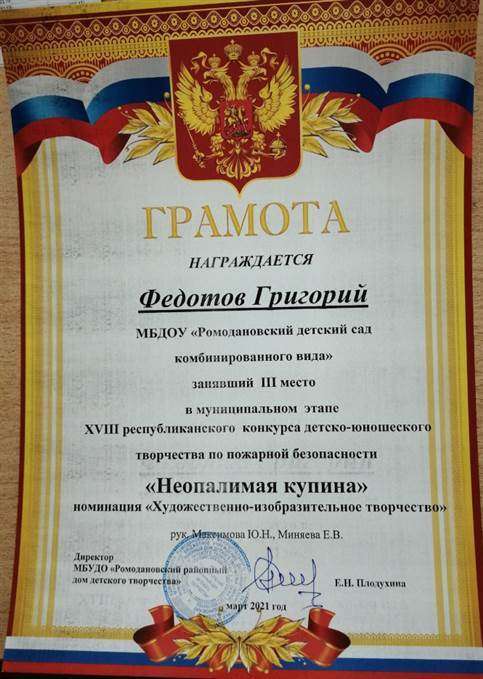 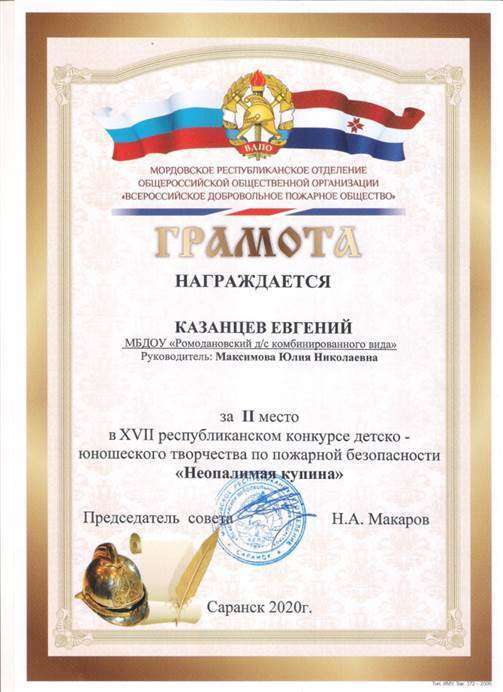 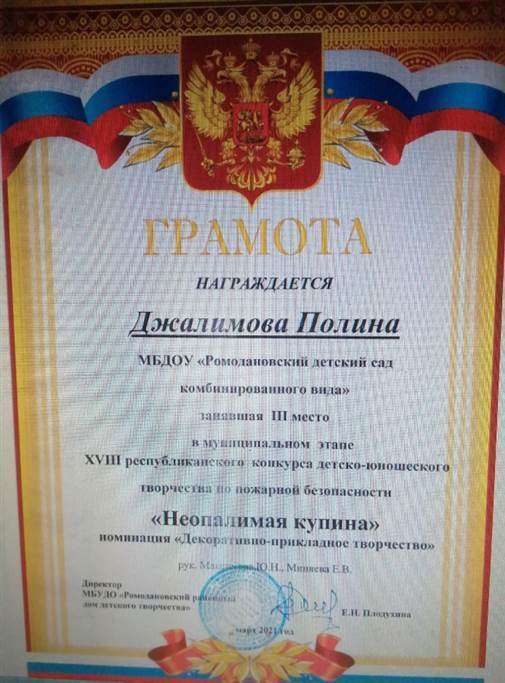 Список использованной литературы и источников:Воспитание безопасного поведения в быту детей дошкольного возраста/Хромцова Т.А. – М.: Педагогическое общество России, 2007.Основы безопасности детей дошкольного возраста. / Н.Н. Авдеева, О.Л. Князева, Р.Б. Стеркина. М.: Просвещение, 2007.Безопасность: Учебное пособие по основам безопасности жизнедеятельности детей старшего дошкольного возраста. / Н.Н. Авдеева, О.Л. Князева, Р.Б. Стеркина. – М.: ООО «Издательство АСТ-ЛТД», 1998. – 160 с.Основы пожарного поведения/Глибина Л.В. и др – Вологда, 2002.Безопасность на улицах и дорогах: Методическое пособие для работы с детьми старшего дошкольного возраста / Н.Н. Авдеева, О.Л. Князева, Р.Б. Стеркина, М.Д. Маханева. – М.: ООО «Издательство АСТ-ЛТД», 1997.Основы безопасности детей дошкольного возраста./ Стеркина Р.Б.  – М.: Просвещение, 2000.Твоя безопасность: Как себя вести дома и на улице. Для средн. И ст. возраста:Кн. для дошкольников, воспитателей д/сада и родителей. / К.Ю. Белая, В.Н. Зимонина, Л.А. Кондрыкинская и др. - М.: Просвещение, 2005.Методическое пособие по изучению правил пожарной безопасности в детских дошкольных учреждениях – Вологда, 1993.Как обеспечить безопасность дошкольников/К.Ю.Белая и др. – М.: Просвещение, 2001.ПРИЛОЖЕНИЕ 1Тематическое планирование                                                                                           ПРИЛОЖЕНИЕ 2.Дидактические игры« Огнеопасные предметы»Цель: научить детей среди опасных предметов находить те, которые очень часто являются причиной пожара. Развивать логическое мышление. Игровая задача: объяснить, почему выбрали именно эти предметы. Игровые действия: разложить карточки на две группы.Вариант игры. Детям раздаются карточки, на которых изображены огнеопасные предметы и просто опасные предметы. Например: свеча, утюг, бенгальские огни, печка, пила. Нужно убрать карточку с изображением предмета, который не
представляет угрозы для возникновения пожара. «Помоги пожарному»Воспитатель предлагает из разных картинок выбрать только те предметы, которые нужны пожарному, правильно назвать их и объяснить почему этот предмет необходим пожарному. «Раньше и теперь»Игровая задача: ориентируясь в предлагаемой ситуации, подобрать правильный ответ. Правила игры: воспитатель кратко сообщает детям, какие действия
предпринимались в прошлые времена в случае возникновения пожара; ребята
рассказывают, как в таких случаях нужно поступать сегодня.Как узнать и сообщить о пожаре? Что делали раньше. Над городом возвышалась каланча, на которой постоянно находился наблюдатель. Как только он замечал дым, сразу же запускал в небо сигнальный шар. Как поступают сегодня. Звонят по телефону 01. Как пожарным добраться до пожара? Что делали раньше. На телегу, на которой уже была установлена бочка с водой, садились пожарные и, погоняя лошадей, ехали к месту пожара. Как поступают сегодня. На пожарной машине. На пожарном поезде. На пожарном вертолете. На пожарном самолете. Какая одежда (экипировка) у пожарных? Что делали раньше. Раньше пожарные носили форму из холстины, на голову надевали каску, на руки брезентовые рукавицы. Как поступают сегодня? Сегодня жизнь и здоровье пожарного защищает комбинезон из огнеупорных материалов, каска, противогаз или респиратор. Какими средствами тушат пожар?Что делали раньше. Ручным насосом, ведром с водой, топориком, ломом, багром. Как поступают сегодня. Брандспойтом, подключенным к автонасосу, огнетушителями, водой, пеной.«Можно- нельзя»
Нельзя (красный цвет):
 небрежно, беспечно обращаться с огнем;
 бросать горящие спички в помещениях;
 оставлять открытыми двери печей, каминов;
 применять самодельные приборы;
 включать в одну розетку большое количество электроприборов;
 использовать неисправную аппаратуру;
 пользоваться поврежденными розетками;
 обертывать электролампы и светильники бумагой, тканью;
 пользоваться электрическими утюгами, плитками без подставок;
 оставлять без присмотра включенные в сеть электроприборы;
 загромождать коридоры и лестничные площадки.
Можно (зеленый):
 вызывать пожарную охрану в случае возникновения пожара по телефону
«01», сообщить пожарным адрес, где возник пожар, и назвать свою фамилию;
 использовать все имеющиеся средства для тушения пожара;
 подавать сигнал тревоги;
 встречать пожарных и сообщать им об очаге пожара;
 учиться пользоваться огнетушителем;
 знать план эвакуации на случай пожара;
 не открывать двери в помещении, где произошёл пожар;
 кричать и звать на помощь взрослых;
 закрыть нос и рот мокрым платком для защиты от дыма;
 при нахождении в зоне пожара набросить на себя смоченное покрывало
(плащ или пальто);
 если помещение сильно задымлено, двигаться ползком или пригнувшись
вдоль стены;
 в случае если на человеке загорелась одежда, необходимо набросить на
него покрывало, плотно прижав его к телу пострадавшего;
 вызвать для пострадавшего «скорую помощь» по телефону «03» отправить
его в больницу.
                                           «Горит – не горит»Игровая задача: быстро и правильно выполнить ответственное действие.Образовательная задача: закрепить знание о свойствах горючести различных
предметов и веществ; помочь осознать разрушительную силу огня и развить быструю реакцию на ответное действие.Правила игры: дети стоят в кругу, воспитатель – в центре. Педагог называет какой-либо предмет или вещество и бросает мяч одному из детей. В том случае, если это вещество не горючее, ребенок должен поймать мяч, если же оно горючее – отбить. Ребенок, сделавший ошибку, выбывает из круга. Выигрывает ребенок, оставшийся последним. Примеры негорючих предметов и веществ: металл, вода, лед, земля, воздух, камень, кирпич, глина, мел и т.д.)«Что нужно пожарным?»Игровая задача: быстро и правильно подобрать картинки с изображением
предметов пожарной тематики.Образовательная задача: сформировать у детей интерес к профессии пожарного.Правила игры: детям раздаются карточки с изображением предметов и явлений, характеризующих различные профессии, в том числе и пожарного. Ребята на скорость ПРИЛОЖЕНИЕ 3.Словесные игры
       Игра «Причины пожаров».Цель: Закрепить знание основных причин пожара. Развивать мышление.Раз, два, три, четыре.У кого пожар в (квартире)Дыма столб поднялся вдруг,Кто не выключил (утюг)Красный отблеск побежалКто со спичками (играл)Стол и шкаф сгорели разомКто сушил бельё над (газом)Столб огня чердак объялКто там спичками (играл)Побежал огонь во дворЭто кто там жёг (костёр)Пламя прыгнуло в травуКто у дома жёг (листву)Кто бросал в траву при этомНезнакомые (предметы) Дым увидел – не зевайИ пожарных (вызывай)Помни каждый гражданин,Этот номер (0 1).
«Это я, это я, это все мои друзья»Воспитатель задает вопрос, а дети хором должны отвечать: «Это я, это я, это все мои друзья».- Кто, услышав запах гари, сообщает о пожаре?- Кто из вас, заметив дым, закричит: "Пожар, горим!"- Кто из вас шалит с огнем утром вечером и днем?- Кто, почуяв газ в квартире, открывает окна, двери?-Кто от маленькой сестрички незаметно прячет спички?-Кто из вас шалит с огнем? Признавайтесь честно в том.-Кто костров не разжигает и другим не разрешает?«Отгадай -ка!»Игровая мотивация. Спасатели должны уметь точно описывать приметы
пострадавших или потерявшихся детей, так чтобы их по описанию могли узнать
родственники.Цель: развитие памяти, внимания и речи.Ход игры. Задание состоит в том, что ребенка просят по памяти выразительно
описать предмет, находящийся в комнате, так, чтобы партнеры угадали. При этом
нельзя смотреть на описываемый предмет и называть его. Воспитатель предлагает
камушек любому из играющих как приглашение начать описание. Когда загадка
отгадана, камушек передается следующему игроку. Игра продолжается до тех пор,
пока каждый не придумал свою загадку. Воспитатель следит за тем, чтобы назывались
существенные признаки предметов, остальные участники имеют право задавать
наводящие вопросы.Игра «Да или нет»Цель: Закреплять знания детей о правилах пожарной безопасности.
Слушайте внимательно. Когда я скажу вам «Детям можно...», вы должны подумать
и ответить: если это вам можно и разрешается делать самим в отсутствии родителей, произносите «да» вместе с хлопками в ладоши. Если это не разрешается вам делать в отсутствии родителей, отвечаете «нет» и топаете ногами.Ведущий: Раз, два, три! Начали! Детям можно... играть со спичками;
рисовать; жечь фотопленку;
включить телевизор и отправиться на прогулку;
играть в куклы;
включать плиту;
поставить разогревать завтрак и уйти гулять;
ремонтировать испорченный электрочайник;
вместе с мамой утюжить белье;
пользоваться ножом;
вскипятить себе кипятильником воду для чая;
играть с легковоспламеняющимися предметами;
оставлять без присмотра включенную газовую плиту; включать и пользоваться
утюгом.
«Если возник пожар»Цель. Знакомить детей с правилами безопасного обращения с огнем. Закрепить знание номера телефона экстренной пожарной службы.Ход игры. Дети становятся в круг. В центре - воспитатель с воздушным шаром в руке. Он произносит стихотворные строки и, не договаривая последнего слова,
передает шар одному из детей. Ребенок быстро досказывает строку и передает шар
другому и т.д. Если ребенок отвечает неправильно, он выбывает из игры, а шар
переходит к педагогу.Воспитатель.
Этот шар в руках недаром.
Если раньше был пожар,
Ввысь взмывал сигнальный шар –
¬Звал пожарных в бой с пожаром.
Где с огнем беспечны люди,
Где взовьется в небо шар,
Там всегда грозить нам будет
Злой, безжалостный .., (передает ребенку воздушный шар)
Ребенок. Пожар. (Передает шар другому.)
Воспитатель. Раз, два, три, четыре ¬ у кого пожар ...?
Ребенок. В квартире. (Передает шар.)
Воспитатель.
Дым столбом поднялся вдруг.
Кто не выключил …?
Ребенок. Утюг (Передает шар.)
Воспитатель.
Красный отблеск пробегает
Кто со спичками …?
Ребенок. Играет. (Передает шар.)
Воспитатель.
Стол и шкаф сгорели разом.
Кто сушил белье над …?
Ребенок. Газом. (Передает шар.)
Воспитатель. Помни каждый гражданин этот номер - ...!
Ребенок. Ноль один
ПРИЛОЖЕНИЕ 4.
Подвижные игры.
Игра «На пожар».По условному сигналу (пожарная сирена) игроки бегут от линии старта до стульев, на которых разложена амуниция: каска, перчатки, ремень и т.п. Нужно подготовиться к выезду – надеть снаряжение. Выигрывает тот, кто быстрее оденется.Игра «Разведчики»По команде игроки должны преодолеть полосу препятствий, добраться до стульчика с куклой «вынести ее из огня». Побеждает тот, кто придет к финишу первым. Игру можно усложнить, предложив «разведчикам» двигаться с завязанными глазами (сильное задымление). В этом случае полоса препятствий должна быть короткой и не очень сложной.
         Игра «Тушение пожара».По условному сигналу игроки черпают воду из большого таза маленьким ведерком и передают его друг другу, выстроившись в цепочку. Последний выливает воду в пустую емкость. Побеждает команда, которая быстрее ее заполнит.Игра «После пожара».Игроки садятся на стульчики, берут в руки катушки, к каждой из которых одним концом прикреплен шнур (пожарный рукав). Побеждает тот, кто быстрее намотает шнур на катушку.Игра-аукцион «Одежда пожарного раньше и сейчас».Дети встают в круг. В центре лежит мяч, Воспитатель предлагает назвать одежду пожарного раньше и сейчас. Ребенок, назвавший предмет одежды, берет мяч, а затем передает его следующему, ответившему игроку. Выигрывает тот, кто последним получит мяч. ПРИЛОЖЕНИЕ 5.
                                   Опыты по пожарной безопасности
Опыт 1. «Предметы из какого материала подвержены наиболее быстрому возгоранию».Цель: показать детям, как быстро загораются предметы из разных материалов.
Материалы и оборудование: полоска бумаги, кусок ваты, деревянная палочка, монета, горелка, фарфоровые чашечки, таз с водой, огнетушитель.Ход опыта. Воспитатель подносит к пламени горелки полоску бумаги - она быстро загорается. Затем воспитатель подносит к пламени вату – она вспыхивает мгновенно. Дерево загорается медленнее, чем бумага и вата, но тоже сгорает полностью. Воспитатель подносит к огню монету – она не горит, но сильно нагревается (при опускании в таз с водой шипит).Вывод. Опыт показывает, что быстрее всего загораются вата и бумага. Дерево тоже горит. Металлические предметы не горят, но представляют опасность при сильном нагревании (можно обжечься).
        Опыт 2 «Чем можно потушить огонь».Цель: показать детям, с помощью чего можно потушить огонь (вода, песок, ткань).Материалы и оборудование: четыре чашечки, одеколон, песок, стакан со сладкой водой, стакан с крашенной водой, кусок ткани.Ход опыта. Воспитатель поджигает одеколон в четырёх фарфоровых чашечках. Первую он заливает окрашенной водой, вторую — сладкой водой, третью засыпает песком, четвёртую накрывает тканью. Во всех чашечках огонь гаснет. Обращает внимание на комнатное растение и подводит детей к тому, что, когда нет песка, можно использовать землю из цветочного горшка.Вывод дети делают сами: Опыт показывает, что при тушении огня можно использовать любую воду, а также песок (землю), плотную ткань.ПРИЛОЖЕНИЕ 5.
                                       Экскурсия к пожарному щиту.
        Цель: Дать детям понятие о противопожарном уголке в детском саду, о его назначении и ознакомить с предметами, которые имеются в уголке. Расширить знания о способах тушения пожара.Ход занятияВоспитатель обращает внимание детей на противопожарный щит.— Как вы думаете, почему все предметы покрашены в красный цвет? (Все эти
предметы предназначены для тушения пожара.)— Мы с вами рассматриваем противопожарный щит. Когда возникнет пожар,
взрослые здесь могут взять все необходимое для тушения огня (ведро, багор, топор, лопату, лом).— Назовите знакомые вам предметы, которые вы видите на этом щите.— Что взрослые могут делать этими предметами при возникновении пожара?
(Ведром носить воду и заливать огонь. Топором вырубить часть охваченного огнем
предмета, разбить окно или дверь, чтобы проникнуть в охваченное пламенем
помещение. С помощью лопаты закидать огонь песком или землей.)— На противопожарном щите есть предмет, которого в другом месте мы не видим.Это — багор. Он имеет длинную ручку, и на ее конце согнутый металлический крюк. Багор очень нужен при пожаре. Им из помещения вытаскивают предметы, разбирают горящие деревянные стены. Ручка багра длинная, и потому огонь не достает того, кто им пользуется.— Огонь можно погасить не только водой. Помните, мы с вами тушили костер
песком? Что стало с огнем? (Огонь потух.)— В противопожарном уголке есть ящик. Посмотрите, что в нем есть? (Песок.)— Для чего нужен этот песок? (Во время пожара песком можно потушить огонь.— В противопожарном уголке есть огнетушитель. Им могут пользоваться все
взрослые. Этому их обучают. Направляют пенную струю на пламя, и оно гаснет.
Мы рассмотрели все предметы на противопожарном щите. Как вы думаете, почему
они все находятся на одном месте? (Это сделано для того, чтобы при необходимости зрослые могли легко найти нужный инвентарь.) Задание на дом: Расскажите о предназначении пожарного щита. ПРИЛОЖЕНИЕ 7.    
                                           Беседы с детьми.
       Тема: "Эта спичка - невеличка".Цель: Рассказать детям, для чего люди используют спички, разъяснить их
опасность. Помочь понять, что спички для детей не игрушка. Через чтение
произведений и рассматривание иллюстраций показать, какой вред приносит
неосторожное обращение с огнём.Пособия: коробок со спичками, картинка с изображением пожара. Воспитатель. Мы знаем, дети, что огонь может принести большие бедствия, если допустить пожар. Он уничтожает дома, постройки, лесные угодья,
хлебные просторы.-От чего происходят пожары?-От молнии, от искры, от не затушенной сигареты, от не затушенной
спички.-Посмотрите на эту картину. Что вы на ней видите?- Здесь нарисован пожар. Горит дом.-А как вы думаете, почему случился пожар.- А может кто из детей брал спички и пытался зажигать их -А вы умеете
зажигать спички? Кого папа или мама учили пользоваться спичками? А ну-ка
покажите, как зажигать... . Не надо торопиться. Спичку надо держать так , чтобы
она, загораясь, не обожгла пальцы. Иначе её приходиться бросать, когда она еще не погасла. А к чему это может привести?-Правильно, это может привести к пожару. Как в стихотворении, которое написала Елена Хоринская. Послушайте, какую историю затеял непослушный мальчик
Вова:
Можем мы костер разжечь
Стружки нечего беречь
Поиграем, а потом
Все затушим и уйдем...
Вова быстро чиркнул спичкой,
И вспорхнуло пламя птичкой,
Красной стружкой завилось,
Поскакало, понеслось.
Дунул ветер - и по стружкам,
По дощечкам, по кадушкам,
По дровам огонь разнес...
Больше пламя, выше пламя!
"Ой, боюсь, сгорим мы сами...
И ребята со всех ног
Поскорее наутек...
-Почему убежали ребята? Как в этом случае мальчикам нужно было поступить?
-Правильно, надо было сразу позвонить в пожарную охрану. А номер вы знаете?
-И пожар был бы затушен, не причинив, дому большого вреда. - А то чуть-чуть не
пострадала маленькая Тома:
Дымом комната полна,
На полу у батареи
Плачет девочка одна,
Плачет жалобно и тонко,
Пламя мечется кругом...
Командир схватил ребенка,
Пробирается ползком...
Вот мелькнул он на балконе,
Ношу бережно храня...
Обожжённый, опалённый
Вынес Тому из огня... .
-Много пришлось поработать пожарным, чтобы справиться с огнём. Но дом
всё-таки пострадал. И всё от чего? Правильно, ребята, со спичками играть нельзя.
Хорошо запомните:
Ростом спичка невеличка,
Не смотрите, что мола,
Эта маленькая спичка,
Может сделать много зла
Крепко помните друзья,
Что с огнем шалить нельзя.
Беседа «Пожарные – смелые, отважные, умелые».Цели:• Обобщить представления об общественном характере труда взрослых: труд на пользу людей — почетное и нужное дело.• Расширить и углубить знания детей о труде пожарных.• Закрепить знания о правилах пожарной безопасности.• Воспитывать уважение к труду пожарного.Оборудование: фотографии пожарных машин, магнитофон,Воспитатель. Сегодня мы поговорим о труде пожарных. Скажите, какая у них
работа?У пожарных трудная, но интересная работа. Она тяжелая, опасная, но очень нужная людям.Как вы думаете, почему работа пожарных нужна людям?Они тушат пожары в домах, на фермах, в лесах, спасают людей, их вещи.Какими должны быть пожарные?Они должны быть сильными, ловкими, смелыми, отважными, ведь они выносят людей из горящих зданий, работают в дыму и пламени.Вы знаете, как одевались пожарные раньше? И как одеваются теперь?Раньше пожарные надевали суконный костюм. Он был очень неудобный. Этот
костюм горел, намокал, становился тяжелым, а зимой, в морозы, замерзал. Сегодня
пожарные надевают брезентовый костюм. Этот костюм не горит, не намокает. Голову от ударов защищает шлем-каска. Если пожарным нужно работать в огне, они
надевают специальный костюм и противогаз.Какие машины помогают пожарным в борьбе с огнем?Это специальные машины с водой, пеной, механическими лестницами и насосами. Они оборудованы рацией для связи с пожарной частью и другими машинами. Еще на машинах есть сигнальные огни синего цвета и звуковой сигнал. Они нужны, чтобы другие машины уступали ей дорогу. В машине есть пожарные рукава со стволами, из которых вода идет сильной струей. Еще есть лестница, которая поднимается до пятого этажа и выше. Раньше во время пожара выгорали целые дома и улицы, даже целые города.Почему случались такие пожары?Раньше не было пожарных машин, пожарные выезжали на лошадях и не могли
быстро доезжать до места пожара. У пожарных были всего две бочки с водой, топоры, ломы. Воды было мало даже на один дом. Дома были деревянные, горели быстро. Пожарные не тушили пожар, а только не давали огню перейти на другие постройки.Как раньше пожарные узнавали о пожаре? Как узнают теперь?Раньше ставили высокую пожарную башню, она называлась пожарной каланчой. На ней стоял пожарный и смотрел, не виден ли дым. А сейчас, чтобы сообщить о пожаре, нужно по телефону набрать 01. Отчего бывают пожары?От несоблюдения правил пожарной безопасности: люди оставляют без присмотра включенные телевизор, утюг, газовую плиту, дети играют со спичками, шалят с огнем. Профессия пожарного нелегкая, сопряжена с опасностью, требует большого труда, а часто и подвига.Как в нашей стране отмечают людей, особо отличившихся на пожаре?Пожарных награждают медалью «За отвагу на пожаре». О них сложены стихи и песни, написаны картины. Многие из них погибли в огне военных пожаров. Пожарные первыми шагнули в огонь Чернобыля. Страна высоко оценила их подвиг. Виктору Телятникову, Виктору Кибенко, Владимиру Правику присвоено звание Героя Советского Союза. Виктору Кибенко и Владимиру Правику — посмертно.Какие произведения о пожарных и их помощниках вы знаете?Это стихотворения С.Я. Маршака «Рассказ о неизвестном герое», «Пожар», рассказ Л.Н.Толстого «Пожарные собаки».В конце воспитатель обобщает знания детей о труде пожарных
и предлагает нарисовать иллюстрации к любимому стихотворению на эту тему.
Беседа «Огонь злой, огонь добрый»Цели:Развивать представление о пользе и опасности огня.Научить мерам предосторожности при обращении с огнем.Оборудование: электрическая лампа, свеча, спички, бумага, тряпка.
Ход деятельностиВоспитатель. У нас сегодня очень интересное занятие — мы будем учиться
обращаться с огнем. Огонь бывает добрый и злой. Почему он добрый? Потому, что
приносит пользу. Почему злой? Он может принести вред и беду.
Чтобы огонь всегда был добрым, с ним нужно правильно обращаться. Будем этому
учиться.Воспитатель показывает предметы, задает вопросы:Что это за предметы?Зачем они человеку?Как зажечь свечу?А что произойдет, если близко поднести лицо к огню? Кто может зажигать огонь: взрослый или ребенок? Почему говорят: детям нельзя зажигать огонь? Что может случиться, если не знать правил? Как вы думаете, что произойдет, если я зажгу огонь и поднесу к нему бумагу? Как погасить пламя? А если нет воды?
Дым нельзя вдыхать, потому что можно задохнуться и отравиться продуктами
горения. Поэтому в случае возгорания или появления запаха дыма нужно убегать из помещения, позвать на помощь, звонить по телефону 01. Но лучше всего не играть с огнем. Где в квартире может быть огонь? В печке, плите, лампочке, спичках, розетках, обогревателе; поэтому нельзя трогать эти предметы!А при взрослых? (Если разрешают включить лампу или утюг, нужно делать это очень осторожно.) В электрической лампочке огонь опасен? Как вы думаете, если поднести к лампе ладонь, можно обжечься? А если поднести листок бумаги, он загорится?Огонь находится внутри лампы, но он опасен. То же самое в газовой или в
электрической духовке. Дверца стеклянная, огонь внутри, но можно обжечься, если
дотронуться до дверцы.Кто из вас обжигался?Можно ли лить воду на обожженную часть кожи или мазать место ожога?
Давайте нарисуем плакаты для малышей, чтобы они помнили все, что нельзя
трогать: спички, розетку, утюг.Беседа «Огонь в жизни человека?»Дорогие ребята! Сегодня поговорим с вами об огне. Видели ли вы огонь костра, огонек свечи, пламя горящих в печи поленьев?Расскажите, как выглядит огонь. Верно, огонь ярко- красный или оранжевый, он очень горячий. Языки пламени все время в движении, они трепещут, колеблются, дрожат. Вокруг огненного пламени вьется дым. Недаром говорится: «Огонь без дыма не живет». Попробуйте угадать загадку:Красный бык на земле лежит. Голубой бык к небу тянется.Верно! Красный бык — это огонь, а голубой бык — дым.Знаете ли вы, что в древнейшие времена первобытные люди боялись огня и не
умели его «приручать»? Ночью они прятались в глубоких пещерах, укрывались
шкурами диких зверей и дрожали от холода и страха, ведь у них не было костра,
который согревал бы их. Они не могли жарить мясо или печь лепешки, не могли
горящими ветками отгонять хищных зверей.Однако первобытные люди часто видели, как во время грозы молния ударяла в
высокое старое дерево и оно загоралось. Когда дерево сгорало, оставалась лишь
горстка черного пепла.Постепенно наши далекие предки привыкли к огню и даже научились использовать его. Они поняли, что огонь — это свет, тепло и защита от врагов! Древние люди научились использовать тог огонь, который возникал во время гроз. Они разводили костер у входа в пещеру, чтобы дикие звери не проникли в нее. В каждом племени были воины, охранявшие огонь. По ночам они следили, чтобы огонь не потух, подбрасывали в него сухие ветки, траву и мох.Столетие проходило за столетием, и постепенно люди научились высекать огонь с помощью кремня. Кремень — это очень твердый камень. Ударяя одним куском кремня по другому, можно высечь искры. Если эти искорки упадут на сухую траву или мох, начинает тлеть огонек. Его можно раздуть посильнее и развести костер. Вы слышали такую считалку? У тебя — кремень, У меня — кремень, Кремень по кремню — Значит быть огню!Человек обожествлял огонь, слагал о нем мифы, легенды, сказания, песни. По
одной из древних греческих легенд титан Прометей подарил людям огонь с небес.
Вы читали замечательную книгу Редьярда Киплинга «Маугли»? В ней
рассказывается о том, как беспомощный человеческий детеныш оказался в волчьей
стае, воспитавшей его. Маугли вырос среди диких зверей, знал их повадки, понимал язык и пантеры Ба-гиры, и тигра Шерхана, и удава Каа. Когда Маугли потребовалось защитить себя, умная Багира посоветовала ему
раздобыть «красный цветок». Что такое «красный цветок»? Вот как пишет об этом
Редьярд Киплинг: «"Красным цветком" Багира называла огонь, потому что ни один
зверь в джунглях не назовет огонь его настоящим именем. Все звери смертельно
боятся огня. Красный цветок
Красный цветок, Красный цветок!
Вьется, трепещет его лепесток.
Если не хочешь обжечь ты ладонь,
Этот цветок раскаленный не тронь!
Знай, что цветок — это жгучий огонь.
— Красный цветок! — сказал Маугли. — Он цветет перед хижинами в сумерки в
маленьких горшках. Я достану его!»Я думаю, вы поняли, что с древнейших времен огонь стал другом человека. Он согревал, освещал, отгонял диких зверей. Но в то же время человеку не удалось до конца «приручить» огонь, иногда тог вырывался из-под его власти и сотворял
страшные беды. Почему? В давние времена дома на Руси строили из дерева. Деревянными были и крытые соломой деревенские избы, и городские дома, и резные княжеские терема, и
крепостные стены, защищающие города от врагов. Россия, особенно в древности, была страной дремучих лесов. Дерево — самый доступный, дешевый и удобный материал для строительства в нашей державе. Все хорошо в дереве как в строительном материале: и то, что оно «дышит», и то, что легко поддается обработке топором, пилой. Но одно плохо! Как вы думаете что? Верно! Дерево легко горит.
Когда-то наша древняя столица была деревянной и много раз страдала от пожаров.
В городах строили высокие-превысокие башни — пожарные каланчи. День и ночь
дежурили на башнях пожарные и внимательно смотрели, не видно ли в городе дыма или огня.Если в городе возникал пожар, пожарные звонили в огромный колокол — били в набат, созывая жителей на подмогу. Если огонь вырывается из-под власти человека, он взвивается, раздуваемый порывами ветра. Словно огненный Змей Горыныч летит над селом или городом, а из его раскрытых огненных пастей сыплются раскаленные искры. Они поджигают все на своем пути — леса, жилища, людей, скот. С силой бушующего пламени нелегко справиться!Прошли века, и дома на Руси стали строить не деревянные с соломенными
крышами, а каменные с железными. Но и в наши дни пожары представляют собой
страшную опасность! Каждый день в нашей стране вспыхивает более 800 больших
пожаров. Каждый день сгорает 200 разных строений — жилых домов, дач, гаражей, заводских цехов. Каждый день — и это самое страшное — от огня и дыма погибают более 30 человек! А еще 40 человек получают на пожарах ожоги, травмы, отравления!Давайте вместе подумаем, что же может стать причиной пожара. Верно!
Неисправные электроприборы и электрические провода, не затушенный окурок,
детские шалости со спичками, зажигалками, свечками, горящей бумагой. Причиной пожара может стать и невнимательность, например утюг, который забыли выключить из розетки, и небрежность в работе, например искры при электросварке. Вызвать пожар могут и игры возле новогодней елки с петардами, бенгальскими огнями, хлопушками.Как же предотвратить пожар? Нетрудно догадаться, что когда рядом с горячим утюгом колышется тонкая занавеска — это опасно. А что может случиться, если оставить без присмотра включенную электроплитку? В общем, здравый смысл и
привычка думать хотя бы на шаг вперед — хорошая защита от пожара».Вопросы и заданияВидели ли вы открытый огонь свечи, костра?Расскажите об открытом огне.Расскажите, как помогал огонь людям в древнейшие времена.Беседа «Что делать, если?..»Цель: закрепить у детей знание правил пожарной безопасности.Задача: учит рассуждать и делать выводы.Воспитатель: Ребята, представьте себе ситуации, которые я вам назову, и скажите, что нужно делать в таких случаях. Итак, что делать, если:- бабушка забыла выключить утюг;- сестра оставила сушить белье над зажженной плитой;- папа оставил кастрюлю на включенной плите;- в квартире зажгли бенгальские огни;- украсили елку игрушками и зажгли на ней свечи;- если вам придется звонить в пожарную охрану, то какой номер вы наберете?Дети отвечают, как нужно поступить в подобных случаях, обсуждают свои ответы.
Беседа «Чтобы не было беды, лучше правила учи».Цель: Обучить конкретным навыкам тушения начинающегося пожара и спасения себя от огня и дыма. Познакомить детей с правилами пожарной безопасности дома и в детском саду. Способствовать развитию осмотрительности и осторожности, логического мышления и памяти. Воспитывать чуткость, отзывчивость,
самообладание.Воспитатель. Мы с вами уже знаем, какую пользу приносит человеку огонь. Но огонь является нашим другом только тогда, когда мы правильно с ним обращаемся. Только мы забываем быть осторожными, начинаем играть с огнём, он сразу же становится нашим врагом. Отгадайте загадку:Рыжий зверь в печи сидит,
Рыжий зверь на всех сердит
И от злости ест дрова –
Целый час, а может два
Ты его рукой не тронь,
Искусает всю ладонь.
Дети. Огонь.
(В группу влетает огонь).
Огонь. Бушую и злюсь,
Без зубов, а кусаю
Воды боюсь.
Всё ем - не наедаюсь
С языком, а не лаю
А попью – умираю.
Кто я?
Дети. Огонь.
Огонь. Я сегодня добрый, но добрым буду до тех пор, пока вы будите соблюдать
правила обращения с огнём. Я открою вам свои секреты. Расскажу, как можно сделать меня безопасным. Но сначала скажите мне, по какой причине может возникнуть пожар? (Ответы детей).Огонь. Молодцы, знаете, что игра со спичками, зажигалками, неосторожное
обращение с газом, оставленные без присмотра включенные электроприборы,
неисправная печка – всё это может стать причиной пожара. Сегодня вы будите
учиться не допускать пожара, а при необходимости бороться со мною.Воспитатель. Слушайте и запоминайте. Мы с вами живём в деревне. В каждом доме есть печка. Она очень часто служит причиной пожара. Посмотрите на картинку и вспомните произведение С.Я.Маршака «Пожар»«Только мать сошла с крылечка
Лена села перед печкой, в щелку красную глядит,
А в печи огонь гудит Приоткрыла дверку Лена –
Соскочил огонь с полена, Перед печкой выжег пол,
Влез по скатерти на стол, Пробежал по стульям с треском,
Вверх полез по занавескам». Правило №1. Без взрослых не подходи к затопленной печи и не открывай печную
дверцу. Оттуда могут выскочить раскалённые угли или искры и стать причиной
пожара. А второе правило очень простое, его нужно просто хорошенько запомнить.Правило №2Не балуйся дома со спичками и зажигалками. Это одна из причин пожаров.
Посмотрите на эту картинку и давайте попробуем сами сочинить правило. (На
картинке включенный и оставленный без присмотра утюг). Правильно вы сказали, и правило у нас получилось вот такое.Правило №3Не оставляй без присмотра включенные электроприборы, особенно утюг. Уходя из дома, обязательно их выключи.Правило №4 Не трогай газовую плиту. Если почувствовал запах газа, не зажигай спички и не включай свет. Срочно проветри квартиру и позови взрослых.Воспитатель. Подходят новогодние праздники, и знать это правило нам просто
необходимо.Правило №6Ни в коем случае не зажигай фейерверки, бенгальские огни, свечи дома без
взрослых.Огонь. Какие хорошие правила, если дети всегда будут их соблюдать, то мне
никогда не придётся быть злым и жестоким.Воспитатель. А теперь я вам открою секреты, которые помогут вам избежать
пожара. Если из печки выпал крошечный уголёк, что вы можете сделать? Если огонёк небольшой, то нужно сразу затушить его - залить водой, засыпать песком.
Если огонь сразу не погас, немедленно убегай из дома в безопасное место. Нужно
сразу позвонить в пожарную охрану по телефону «01» , а лучше попроси об этом
соседей. Если не можешь убежать из горящей квартиры, сразу же позвони по номеру «01», сообщи пожарным свой адрес. А теперь зови на помощь из окна соседей и прохожих. Звони родственникам и знакомым. Обязательно закрой форточку и дверь в комнате, где начался пожар. Закрытая дверь может не только задержать проникновение, но иногда и погасить огонь. Опасайся дыма, он бывает намного опаснее огня. Чаще всего люди не сгорают, а задыхаются в дыму.Практическое занятие.1.Запасаемся водою в свободные ёмкости.2.Из имеющейся ткани делаем повязку.3.Смачиваем водой, дышим через повязку.4. Стараемся сидеть, как можно ниже, там дыма меньше.Ни в коем случае нельзя прятаться в шкафы, под койки и другие труднодоступные места. После прибытия пожарных слушайте их команду, они лучше знают, как тебя спасти. Если пожар случился в детском саду, нужно слушать взрослых – они сделают всё, чтобы вас спасти. Сейчас я прочитаю вам памятку, вспомним самые основные действия во время пожара.Огонь. А я подарю вам такие памятки, чтобы вы всегда помнили эти правила.
Помните, я всегда присутствую в вашей группе – в телевизоре, электрической
лампочке, в электрической духовке, в компьютере. Если взрослые и дети не будут
нарушать правила, я всегда буду только добрым.Твои действия во время пожара. Памятка дошкольнику1Если вдруг рядом с тобой загорелся какой-то предмет, попробуй потушить огонь. Для этого нужно плеснуть на пламя водой или высыпать на него землю (например, из цветочного горшка).2. Если огонь потушить не удалось, нужно закрыть форточки, взять мобильный телефон, быстро накинуть на плечи куртку и выбежать из помещения, где есть
источник огня.3. Если огонь разгорается очень быстро, нужно просто выскочить из помещения.4. Если у тебя с собой мобильный телефон, выскочив из дома, срочно позвони
родителям, а затем сообщи о пожаре в пожарную охрану — позвони по телефону 01 и сообщи адрес своего дома.5. Затем нужно постучаться к соседям или сообщить о возгорании дежурному по подъезду. 6. Если знакомых взрослых рядом не оказалось, нужно обратиться за помощью к любому встреченному взрослому или в ближайший магазин.Беседа «Осторожно — электроприборы!»Воспитатель. Дорогие ребята! Поговорим сегодня об электроприборах. В каждом доме их немало. Припомните и расскажите, какие электрические приборы есть у вас.Правильно! Холодильник и телевизор, магнитофон и радиоприемник.
Утром папа бреется электробритвой, мама мелет кофе в кофемолке, сестра завивает
локоны электрощипцами. Бабушка убирает в квартире с помощью пылесоса, а белье стирает в стиральной машине. Яйца для пирога взбивают миксером. Если нужно погладить юбку, брюки или платье, мы пользуемся утюгом.
Вот как много электроприборов мы перечислили! Но это еще не все приборы,
которыми оснащены наши квартиры. Мы забыли сказать об электрических лампах в светильниках: люстрах, торшерах, настольных лампах и ночниках. Электрический ток бежит по проводам и заставляет работать все эти приборы.
Электрический ток — наш помощник! Ведь если его не будет, мы не сможем ни
посмотреть телевизор, ни высушить волосы феном, ни послушать музыку.
Но электрический ток может быть опасным и даже вызвать пожар. Запомните
несколько важных правил, связанных с использованием электроприборов.
Если вы почувствовали запах горелой резины, увидели задымившийся проводок или заметили, что розетка и вилка при работе нагреваются, немедленно скажите об этом родителям.ПРИЛОЖЕНИЕ 8.                            Чтение художественной литературыТема: Чтение стихотворения С.Я. Маршака «Пожар».Цель: закрепить знания детей о причине возникновения пожара и о том, как пожарные тушат огонь. Рассказать о пожарах, которые возникают от шалости детей с огнем.Ход
Воспитатель рассказывает детям, в каких случаях на помощь вызывают пожарных.
Раньше, когда не было телефона, пожарные день и ночь дежурили на вышке, с
которой просматривалась вся местность. Как только заметили огонь или дым, бойцы спешили туда. Теперь о пожаре сообщают по телефону. Помните ли вы номер, по которому вызывают пожарную команду? Это — номер 01. Теперь послушайте стихотворение С.Я. Маршака «Пожар». В нем поэт рассказывает про службу пожарных и о том, как горел дом.Стихотворение С.Я. Маршак
На площади базарной,
На каланче пожарной
Круглые сутки
Дозорный у будки
Поглядывал вокруг –
На север, На юг,
На запад, На восток,-
Не виден ли дымок.
И если видел он пожар,
Плывущий дым угарный,
Он поднимал сигнальный шар
Над каланчой пожарной.
И два шара, и три шара
Взвивались вверх, бывало.
И вот с пожарного двора
Команда выезжала.
Тревожный звон будил народ,
Дрожала мостовая.
И мчалась с грохотом вперёд
Команда удалая...
Теперь не надо каланчи,-
Звони по телефону
И о пожаре сообщи
Ближайшему району.
Пусть помнит каждый гражданин
Пожарный номер: ноль-один!
В районе есть бетонный дом –
В три этажа и выше –
С большим двором и гаражом
И с вышкою на крыше.
Сменяясь, в верхнем этаже
Пожарные сидят,
А их машины в гараже
Мотором в дверь глядят.
Чуть только - ночью или днём –
Дадут сигнал тревоги,
Лихой отряд борцов с огнём
Несётся по дороге...
Мать на рынок уходила,
Дочке Лене говорила:
- Печку, Леночка, не тронь.
Жжётся, Леночка, огонь!
Только мать сошла с крылечка,
Лена села перед печкой,
В щёлку красную глядит,
А в печи огонь гудит.
Приоткрыла дверцу Лена –
Соскочил огонь с полена,
Перед печкой выжег пол,
Влез по скатерти на стол,
Побежал по стульям с треском,
Вверх пополз по занавескам,
Стены дымом заволок,
Лижет пол и потолок.
Но пожарные узнали,
Где горит, в каком квартале.
Командир сигнал даёт,
И сейчас же - в миг единый –
Вырываются машины
Из распахнутых ворот.
Вдаль несутся с гулким звоном.
Им в пути помехи нет.
И сменяется зелёным
Перед ними красный свет.
В ноль минут автомобили
До пожара докатили,
Стали строем у ворот,
Подключили шланг упругий,
И, раздувшись от натуги,
Он забил, как пулемёт.
Заклубился дым угарный.
Гарью комната полна.
На руках Кузьма - пожарный
Вынес Лену из окна.
Он, Кузьма, - пожарный старый.
Двадцать лет тушил пожары,
Сорок душ от смерти спас,
Бился с пламенем не раз.
Ничего он не боится,
Надевает рукавицы,
Смело лезет по стене.
Каска светится в огне.
Вдруг на крыше из-под балки
Чей-то крик раздался жалкий,
И огню наперерез
На чердак Кузьма полез.
Сунул голову в окошко,
Поглядел...- Да это кошка!
Пропадёшь ты здесь в огне.
Полезай в карман ко мне!..
Широко бушует пламя...
Разметавшись языками,
Лижет ближние дома.
Отбивается Кузьма.
Ищет в пламени дорогу,
Кличет младших на подмогу,
И спешит к нему на зов
Трое рослых молодцов.
Топорами балки рушат,
Из брандспойтов пламя тушат.
Чёрным облаком густым
Вслед за ними вьётся дым.
Пламя ёжится и злится,
Убегает, как лисица.
А струя издалека
Гонит зверя с чердака.
Вот уж брёвна почернели...
Злой огонь шипит из щели:
- Пощади меня, Кузьма,
Я не буду жечь дома!
- Замолчи, огонь коварный!
Говорит ему пожарный.
- Покажу тебе Кузьму!
Посажу тебя в тюрьму!
Оставайся только в печке,
В старой лампе и на свечке!
На панели перед домом –
Стол, и стулья, и кровать...
Отправляются к знакомым
Лена с мамой ночевать.
Плачет девочка навзрыд,
А Кузьма ей говорит:
- Не зальёшь огня слезами,
Мы водою тушим пламя.
Будешь жить да поживать.
Только чур - не поджигать!
Вот тебе на память кошка.
Посуши ее немножко!
Дело сделано. Отбой.
И опять по мостовой
Понеслись автомобили,
Затрубили, зазвонили,
Едет лестница, насос.
Вьётся пыль из-под колёс.
Вот Кузьма в помятой каске.
Голова его в повязке.
Лоб в крови, подбитый глаз,
- Да ему не в первый раз.
Поработал он недаром –
       Славно справился с пожаромПосле чтения следует задавать детям вопросы.— От чего начался пожар в доме, где жила Лена? (Пожар начался потому, что она не послушалась матери и открыла дверцу печи. Тлеющий уголь выпал на пол, который загорелся.)— Кто спас Лену? (Лену спас пожарный Кузьма. Он много лет тушил пожары, спас немало взрослых и детей.)— На пожаре Кузьме надо было подняться по стене, пробраться сквозь пламя. Ничего не боялся Кузьма — ни высоты, ни огня. Что можно сказать об этом
человеке? (Это — смелый человек.)— Как видите, неосторожность Лены привела к беде. Кузьма и его товарищи,
рискуя жизнью, спасли девочку. После этого Лена с матерью остались без
жилья. Так что детям надо быть осторожными с огнем.Задание на дом. 1. Нарисовать картинки, иллюстрирующие прочитанное
стихотворение.«Как огонь воду замуж взял»Сказка Е. ПермякРыжий Огонь – Разбойник пламенно полюбил Холодную Воду. Полюбил и
решил на ней жениться. А его все отговаривали: «Да что ты надумал, рыжий?
Какая она тебе пара? Зачем тебе Холодная Вода?» . Загоревал Огонь, да встретил
толкового мастера, человека, Иваном его звать. «Не горюй, Огонь, сосватаю,
поженю», - сказал так мастеровой человек и терм стал строить. Построил терем и
велел свадьбу играть, гостей звать.Пришла с жениховой стороны женихова – огневая – родня: тетка Молния,
двоюродный брат Вулкан; а с невестиной стороны пришли старший брат Густой
Туман, средний брат Косой Дождь и младшая сестричка Ясноглазая Роса.
Отгуляли гости на свадьбе и восвояси подались. Много ли, мало ли прошло
времени, только родился у Воды и Огня сын- богатырь. Горяч, как тетушка
Молния. Хорошее имя дали богатырю – Пар. На телегу сядет богатырь – телега
поездом покажется. На корабль ступит Пар-чародей - собирай паруса без ветра
корабль катится, волны рассекает, паровой голос подает, корабельщиков своим
телом греет.На завод пожалует – где сто человек работали, одного хватает, муку мелет,
хлеб молотит, ситец ткет, людей и кладь возит. Народу помогает, мать и отца
радует.И по наши дни живут Огонь с Водой в одном железно котле-тереме. Год от
году растет сила их сына-богатыря и слава о русском мастеровом не меркнет.
Весь свет теперь знает, что но Холодную Воду за Жаркий Огонь выйти
замуж заставил, а их сына-богатыря нам, внукам и правнукам, на службу поставил.«Хитрый огонь и вода»СказкаЖил да был Огонь – неприрученный, как дикий леопард. А еще жила
смирная, но сильная Вода. И были они в постоянной войне и соперничестве.
Только Огонь задумает какую – нибудь проделку – сжечь лес, посевы или
жилище людей, как только начнет разгораться в полную мощь, льется Вода и
тушит его. Огонь, конечно, сердится, но ничего сделать не может: уходит прочь
и задумывает прочие проказы.И вот однажды ясным утром Огонь задумал вот что: он решил поселиться
у людей в очаге, чтобы потом спалить их жилище. Сначала люди были рады, что
у них в доме живет Огонь, ведь они еще не знали, что он хитер и коварен,
поэтому не прикрывали его заслонкой. И решил Огонь осуществить свой план в
одном из домов, где готовили обед мать с дочерью. Вырвался Огонь из своей
тесной тюрьмы на деревянный пол и думает: «Сейчас я спалю дом, и никто мне
не помешает». Но девочка испугалась его, отпрыгнула в сторону, где стояла
полная кадка с Водой. Вода расплескалась и затушила пламя.
Ярости Огня не было границ: Вода опять его опередила! И ночью он
решил сбежать, но не успел – люди прикрыли свой очаг заслонкой.
Прошло время, и люди решили использовать Огонь не только для тепла,
но и для освещения – на праздниках, которые проходят ночью. Вот как-то люди
развели Огонь и начали танцевать вокруг него. А когда устали и легли
отдохнуть, не заметили, как он пробрался к лесу. Лес заполыхал так, что ночью
стало светло, как днем, и все люди сразу проснулись. Они знали, что пожар
нужно тушить Водой, но рядом не было ни реки, ни озера. И Огонь был рад-
радехонек, что наконец-то вырвался на свободу. А люди лишь стояли и
молились, чтобы пошел дождь. И он хлынул, даже не дождь, а ливень, который
затушил пламя.После этого случая люди стали гораздо осторожнее и предусмотрительнее
и на все случаи жизни запасали Воду. А Огонь немного присмирел, но так и
остается диким, хитрым и коварным, как леопард.«Сказка – быль об огненном змее»Эта история произошла в Новый год. Дети весело кружились вокруг елки в
компании со Снегурочкой и Дедом Морозом. Баба Яга и Леший всех заразили
своим зажигательным плясом. На праздник прибывали все новые и новые гости,
и никто не заметил, как в зал потихоньку прокрался Огненный Змей. Он сразу
стал пробираться к елке, по пути слизывая языком разный новогодний мусор. В
зале потянуло дымком, но все продолжали веселиться. Вот длинный язык
хитрого Змея уже дотянулся до проводки электрической гирлянды и затерялся
среди разноцветных огоньков. Но больше всего он хотел достичь верхушки
елки, где сверкала звезда.Но коварный Огненный Змей рано торжествовал победу. Он не знал, что в
зале дежурят юные пожарные, и они заранее спрятали под елкой плотную Ткань,
Песок и Огнетушитель. Первыми почувствовав запах дыма и заметив среди
веток огненный язык, юные пожарные смело вступили в бой со зловредным
Змеем, используя припрятанные средства огнетушения. Особенно помог
Огнетушитель, который так усердно плевался пеной в Огненного Змея, что тот
от бессилия и злобы зашипел и стал медленно отступать. Не отступали и Ткань с
Песком: они накидывались на Змея со всех сторон. Песок лез ему в глаза,
забивал ноздри и уши. Неудачливый злодей чихал и кашлял, извивался и
изворачивался, но, к радости присутствующих, становился все меньше и
меньше. На помощь юным огнеборцам поспешили и гости: Бабушка Метелица
махала длинными рукавами, Снежная Королева дышала на него холодом, и Змей
из последних сил прошипел от злости и исчез. Осталась лишь маленькая кучка
золы и облачко дыма. А обрадованные Дед Мороз и Снегурочка подарили юным
пожарным за смелость и находчивость лучшие подарки из своего мешка. Так
благополучно закончилась эта история.«Сказка о маленьком угольке, который натворил много бед»В одной деревушке в маленькой избушке жила – была семья, дед, баба, да
детишки малые. А в избе той печь стояла большая да красивая, настоящая
кормилица. Много она радости той семье приносила. И кормила она их и
обогревала.А в печи той жила другая семья поменьше. Отец – огонь, мать, да их
сыночки - угольки. Отец – огонь всегда поучал своих детишек: «В доме-печи
всегда сидите, из нее ни-ни! В печи много вы добра и пользы принесете. И
нажарите, и напарите, еще и нашу добрую семью обогреете. А только вы из печи
- сразу много бед наделаете!»Но один уголек, самый проказник, не послушал отца. Выскочил из печи, а
из избы на дорогу и покатился в лес. Вот там и оказался наш проказник. « Что за
беды, какие беды?» - думал он. Ведь уголек еще очень мало прожил на этом
свете и ничего не знал. «Я просто побегаю по лесу, подружусь с деревьями,
травой, лесными жителями, и вернусь обратно домой» - говорил уголек.
Вот бежит наш уголек по траве, а трава чернеет. «Беда! Беда!» - кричит
белка на ветке. «Спасайтесь, убегайте все!» - кричит дятел. А солнышко в лесу
светит ярко, жарко, вот наш уголек все сильнее и разгорается. И уже за ним
целая огненная дорожка горит.Все лесные жители перепугались, бегут кто куда. А огонек знай себе
бежит по лесу, да посмеивается. Не понимает он, какую беду лесу причиняет!
Хорошо, что в ту пору соседские деревенские ребятишки в лесу ягоду собирали.
Увидели они пожар и быстрей домой в деревню побежали, стали звать взрослых
на помощь и звонить 101.Хорошо, что пожарные вовремя приехали. Благодаря их смелости и
находчивости, удалось им пожар затушить. Жители деревни были очень
благодарны пожарным, что спасли лес. А беззаботный уголек мокнет под
напором воды пожарных и думает: «Да, много бед я натворил. Чуть все лесное
царство не погубил. Лучше в печке буду жить, пироги детишкам печь, да
бабушку с дедушкой греть!».«Сказка про пожар» О. ВациетисОднажды полез Алеша на стол за конфетами и увидел спички. Конфеты
пестрой горкой возвышались в белой блестящей вазочке, а спички лежали рядом
в маленьком аккуратном коробке с красивой картинкой. Мальчик тут же забыл
про сладости и потянул коробок к себе. Алеша часто видел, как мама включает
газ и подносит к конфорке горящую спичку. На плите тут же расцветал большой
голубой цветок. Алеша знал, что это огонь. Хотя ему и говорили, что огонь
страшный, он никогда не верил, потому что огонь был красивый, и на него было
интересно смотреть. Он как будто манил к себе.
Никого из взрослых на кухне не было, и Алеша решил сам сделать такой
же красивый огненный цветок. Тем более, что ничего сложного в этом нет! Надо
всего лишь чиркнуть спичкой и поднести ее к плите.
Спички были такие красивые, такие одинаковые, светленькие, с аккуратными
темными головками. Алеша взял одну и чиркнул по коробку. В тот же миг
случилось что-то страшное: из-под спички выскочила крохотная искорка и
начала плясать по кухне, поджигая все вокруг. Где она останавливалась, там
немедленно появлялось черное горелое пятно. Кухня наполнилась гарью,
дымом, и раздался ужасный голос:- Спасибо тебе, непослушный мальчик! Ты снял волшебное заклятие,
наложенное на меня добрым волшебником Меридоном много тысяч лет назад.
Он заточил меня в этой спичке и сказал, что я смогу освободиться только тогда,
когда какой-нибудь ребенок чиркнет спичкой по коробку и появится искра. Но
все дети знают, что спички в руки брать нельзя, поэтому долгие годы томилась я
в темнице. Наконец-то, мне попался ты, замечательный непослушный Алеша!
Голос захохотал совсем близко и на Алешу глянуло из дыма ужасное огненное
лицо с черными глазами.- Тебя заколдовал добрый волшебник? – испуганно спросил он. – Значит, ты
злая?- Да, я злая колдунья Огнинда! Теперь я смогу доделать до конца свое важное
дело1- А какое у тебя дело? – дрожащим голосом поинтересовался Алеша.- Я должна сжечь всю землю, чтобы не осталось ни кустика, ни травинки, ни
листочка, ни домика, ни человека!- Как? – совсем перепугался Алеша. – А что же тогда останется?- Огромный костер, - ответила Огнинда и начала колдовать:Силы злые, ко мне,
Солнце скройся в огне!
Крени, вени, ламя!
Разгорайся пламя!
Крени, вени, раз, два, три!
Все вокруг меня гори!Колдунья плясала по кухне. Алеша стоял чуть живой от ужаса: вместо волос у
нее был черный дым, вместо рук – огненные струи. Она махала ими и ела все
подряд: стол, полки, занавески. А потом она посмотрела на Алешу и раскрыла
свой огромный рот.Тут Алеша не выдержал и бросился бежать. Он выскочил из дома и увидел, как Огнильда машет ему из окна своими огненными руками:- Никуда ты от меня не спрячешься! Я все равно найду тебя и съем!- Что я наделал! – расплакался Алеша. – Зачем я взял спички? Ведь говорила
мама, что нельзя их трогать!Вдруг на плечо ему села маленькая бабочка.- Это ты освободил Огнидльду? – спросила она.- Я, - виновато ответил Алеша. – Помоги мне, пожалуйста, все исправить!- Это очень сложно. Нам надо торопиться, пока Огнильда не сожгла все вокруг.Садись ко мне на спину, я отнесу тебя к волшебнику Меридону, только он
может победить Огнильду.- Как же я на тебя сяду, вон ты какая маленькая, - грустно сказал Алеша.- Но я же не простая бабочка. Ведь простые бабочки не разговаривают. Я добрая фея Лионелла. Сейчас я взмахну своей волшебной палочкой и ты станешь таким маленьким, что легко уместишься между моих крыльев. В ее лапках появилась тоненькая как волосок золотая палочка: Тирли-дирли-велеса!
Начинаю чудеса!
Уменьшайся, уменьшайся,
В крошку-гнома превращайся!
Раз – и Алеша стал меньше хлебной крошки! Два – у него на голове появился
зеленый колпачок, а на ногах зеленые сапожки с золотыми пряжками. Три – и
вот они уже в воздухе!- А зачем ты превратила меня в гнома? – перекрикивая ветер, спросил Алеша.- Мы летим в волшебную страну, туда простым людям нельзя! – ответила фея. Внизу под ними проносились зеленые леса, цветочные поляны, реки и горы,
потом они летели над синим морем, и, наконец, усталая бабочка приземлилась
на берегу изумрудно-зеленого острова.Алеша сразу понял, что остров волшебный, потому что здесь все разговаривали: и птицы, и букашки, и даже деревья.- Привет, - прочирикала неизвестная пестрая птичка. – А чего это от тебя гарью пахнет?Алеша сразу вспомнил про свою беду и перестал любоваться замечательными
диковинками, которые его окружали. И ничего ему уже было не интересно: ни
танцующие цветы, ни поющий ветер, ни кувыркающиеся муравьи.- Я освободил Огнильду! – прошептал Алеша.- Какой ужас! – воскликнула птичка. – Как же такое могло произойти? Ведь все знают, что Огнильда может освободиться, только если ребенок возьмет в руки
спички. Или… Нет, не может быть! Ты заколдованный мальчик? Ты брал
спички?!- Да! – кивнул Алеша. – Теперь я хочу все исправить.- Отнеси его к Меридону, пожалуйста! – попросила Лионелла пеструю птичку.– Я так устала, что не могу лететь дальше.- Конечно! Скорее садись на меня! Нельзя терять ни минуты! – и птичка взмыла в голубое небо, унося Алешу на своей пушистой спинке.
Остров сверху был круглым, как тарелка. Посреди него возвышалась высокая
гора, на склонах которой росли деревья. Только одна дорога вела к самой
вершине горы, на которой блестел золотыми куполами дворец доброго
волшебника Меридона.Волшебник оказался дома. Он сидел в кресле из облаков и читал огромную
толстую книгу. Она висела перед ним в воздухе, а маленькие мотыльки
переворачивали страницы. Меридон оказался высоким старцем с длинной белой
бородой и седыми волосами. На нем был белый плащ и высокий остроконечный
колпак.Едва только Алеша вошел в зал, где сидел волшебник, как сгустились сумерки. Меридон нахмурился. Он посмотрел на Алешу, всплеснул руками и воскликнул:- Как ты мог взять в руки спички? Ведь детям запрещено их трогать! Ай-ай-ай.
Он начал летать по залу и хватать с полок свитки с колдовскими заклинаниями.- Не то, опять не то, - волновался он.
Наконец Меридон нашел нужный свиток.- Скорее, у нас совсем не осталось времени!- крикнул он Алеше. Мальчик
подбежал к нему, волшебник встал на серебряный коврик, накрыл Алешу своим
белым плащом и, хлопнув в ладоши, быстро проговорил:День и ночь,
Горы прочь,
Расступись леса-поля,
Повернись скорей земля!
На летающем ковре
У Алеши во дворе!Раз – и они оказались в Алешином дворе. Но сначала мальчик даже не узнал,куда он попал. Все вокруг выгорело, было черным, а на пепелище плясала Огнильда. Меридон взмахнул волшебной палочкой и прокричал:- В стакане вода!
В доме беда!
В клетке птица!
Огнильда - в темнице!С неба хлынул серебряный дождь. Злая колдунья завыла, рассыпалась на
миллион искр и превратилась в огненную собаку.
Добрый волшебник опять взмахнул своей волшебной палочкой и повторил
заклинание. Огнильда опять взорвалась огненным салютом и превратилась в
костер.- Ай, как плохо! Своим непослушанием, Алеша, ты сделал ее очень сильной.
Мне не справиться с ней! – в ужасе сказал Меридон. Его волосы растрепались, а
волшебный белый плащ покрыли черные пятна копоти.
Алеша совсем отчаялся, но тут им на помощь пришла пожарная команда. На
большой красной машине пожарные ворвались во двор и начали поливать
Огнильду водой. Она зашипела, превратилась в маленький костерок, потом в
искру, а потом в последний раз вспыхнула и осыпалась на землю кучкой пепла.
Алеша посмотрел на сгоревший дом и заплакал.- Никогда больше не буду брать в руки спички. Такая маленькая спичинка, и
такая огромная беда!- Не плач! – погладил его по голове Меридон. – Это хорошо, что ты все понял.Я же волшебник. Я могу вернуть все обратно. Он начал водить в воздухе волшебной палочкой и что-то шептать. Алеша зажмурился, а когда открыл глаза, то увидел, что от пожара не осталось и следа. Дом, двор, деревья стояли как и раньше. Он оглянулся вокруг, Меридона нигде не было.- А как же я? - испугался Алеша. – Я что, так и останусь гномом?
Но никто ему не ответил, потому что он был таким крошечным, что никто его не
видел и не слышал.Алеша сел в высокую траву и стал думать, что ему делать. Если бы все можно
было вернуть обратно, то ни за что на свете не дотронулся бы он до спичек. Но
время нельзя вернуть назад. И доброго волшебника теперь тоже не вернуть.- Не плач, - услышал он вдруг тихий голосок. – Я помогу тебе.- Лионелла! – обрадовался Алеша. Это действительно была фея. Она отдохнула и вернулась к Алеше, чтобы превратить его снова в мальчика.
Лионелла дотронулась до него волшебной палочкой и пропела:
Тирли-дирли-велеса!
Начинаю чудеса!
Все, отныне ты не крошка!
Становись опять Алешкой!
Раз – и Алеша снова стал прежним.
- Спасибо тебе, - прошептал он бабочке и побежал домой.
С тех пор Алеша никогда больше баловался со спичками.
«Пожарные собаки» Л. Н. Толстой(Быль)Бывает часто, что в городах на пожарах остаются дети в домах и их нельзя
вытащить, потому что они от испуга спрячутся и молчат, а от дыма нельзя их
рассмотреть. Для этого в Лондоне1 приучены собаки. Собаки эти живут с
пожарными, и когда загорится дом, то пожарные посылают собак вытаскивать
детей. Одна такая собака в Лондоне спасла двенадцать детей; ее звали Боб.
Один раз загорелся дом. И когда пожарные приехали к дому, к ним
выбежала женщина. Она плакала и говорила, что в доме осталась двухлетняя
девочка. Пожарные послали Боба. Боб побежал по лестнице и скрылся в дыме.
Через пять минут он выбежал из дома и в зубах за рубашонку нес девочку. Мать
бросилась к дочери и плакала от радости, что дочь была жива. Пожарные
ласкали собаку и осматривали ее — не обгорела ли она; но Боб рвался опять в
дом. Пожарные подумали, что в доме есть еще что-нибудь живое, и пустили его.
Собака побежала в дом и скоро выбежала с чем-то в зубах. Когда народ
рассмотрел то, что она несла, то все расхохотались: она несла большую куклу.«Дым»Борис ЖитковНикто этому не верит. А пожарные говорят:- Дым страшнее огня. От огня человек убегает, а дыму не боится и лезет в
него. И там задыхается. И ещё - в дыму ничего не видно. Не видно, куда бежать,
где двери, где окна. Дым ест глаза, кусает в горле, щиплет в носу.
И пожарные надевают на лицо маски, а в маску по трубке идёт воздух. В
такой маске можно долго быть в дыму, но только всё равно ничего не видно.
И вот один раз тушили пожарные дом. Жильцы выбежали на улицу.Старший пожарный крикнул:- А ну, посчитайте, все ли?Одного жильца не хватало.И мужчина закричал:- Петька-то наш в комнате остался!Старший пожарный послал человека в маске найти Петьку. Человек вошёл
в комнату.В комнате огня ещё не было, но было полно дыму. Человек в маске
обшарил всю комнату, все стены и кричал со всей силы через маску:- Петька, Петька! Выходи, сгоришь! Подай голос! Но никто не отвечал. Человек услышал, что валится крыша, испугался и
ушёл.Тогда старший пожарный рассердился:- А где Петька?- Я все стены обшарил, - сказал человек.- Давай маску! - крикнул старший.Человек начал снимать маску. Старший видит: потолок уже горит. Ждать
некогда.И старший не стал ждать; окунул рукавицу в ведро, заткнул её в рот и
бросился в дым.Он сразу бросился на пол и стал шарить. Наткнулся на диван и подумал:
"Наверное, он туда забился, там меньше дыму".
Он сунул руку под диван и нащупал ноги. Старший пожарный схватил их
и потянул вон из комнаты.Он вытянул человека на крыльцо. Это и был Петька. А пожарный стоял и
шатался. Так его заел дым.А тут как раз рухнул потолок, и вся комната загорелась.
Петьку отнесли в сторону и привели в чувство. Он рассказал, что со страху
забился под диван, заткнул уши и закрыл глаза. А потом не помнит, что было.А старший пожарный для того взял рукавицу в рот, что через мокруютряпку в дыму дышать легче.После пожара старший сказал пожарному:- Чего по стенам шарил? Он не у стенки тебя ждать будет. Коли молчит,так, значит, задохнулся и на полу валяется. Обшарил бы пол да койки, сразу бы и нашёл.«Пожар»Борис ЖитковПетя с мамой и с сестрами жил на верхнем этаже, а в нижнем этаже жил
учитель. Вот раз мама пошла с девочками купаться. А Петя остался один стеречь
квартиру.Когда все ушли, Петя стал пробовать свою самодельную пушку. Она была
из железной трубки. В середину Петя набил пороху, а сзади была дырочка, чтоб
зажигать порох. Но сколько Петя ни старался, он не мог никак поджечь. Петя
очень рассердился. Он пошёл в кухню. Наложил в Плиту щепок, полил их
керосином, положил сверху пушку и зажёг. "Теперь небось выстрелит!"
Огонь разгорелся, загудел в плите - и вдруг как бахнет выстрел! Да такой,
что весь огонь из плиты выкинуло.Петя испугался, выбежал из дому. Никого не было дома, никто ничего не
слыхал. Петя убежал подальше. Он думал, что, может быть, всё само потухнет.
А ничего не потухло. И ещё больше разгорелось.
Учитель шёл домой и увидал, что из верхних окон идёт дым. Он побежал к
столбику, где за стеклом была сделана кнопка. Это звонок к пожарным. Учитель
разбил стекло и надавил кнопку.У пожарных зазвонило. Они скорей бросились к своим пожарным
автомобилям и помчались во весь дух. Они подъехали к столбику, а там учитель
показал им, где горит. У пожарных на автомобилях был насос. Насос начал
качать воду, а пожарные стали заливать огонь водой из резиновых труб.
Пожарные приставили лестницы к окнам и полезли в дом, чтобы узнать, не
осталось ли в доме людей. В доме никого не было. Пожарные стали выносить
вещи.Петина мама прибежала, когда вся квартира была уже в огне. Милиционер
никого не пускал близко, чтоб не мешали пожарным.
Самые нужные вещи не успели сгореть, и пожарные принесли их Петиной
маме.А Петина мама всё плакала и говорила, что, наверное, Петя сгорел, потому
что его нигде не видно. А Пете было стыдно, и он боялся подойти к маме. Мальчики его увидали и насильно привели.
Пожарные так хорошо потушили, что в нижнем этаже ничего не сгорело.Пожарные сели в свои автомобили и уехали назад. А учитель пустил Петину
маму жить к себе, пока не починят дом.«Пожар в море»Борис ЖитковОдин пароход шёл в море с грузом угля. Ещё дня три надо было пароходу
идти до места. Вдруг к капитану прибежал механик из машинного отделения и
сказал:- Нам попался очень плохой уголь, он сам загорелся у нас в трюме.- Так заливайте его водой! - сказал капитан.- Поздно! - ответил помощник капитана. - Очень разгорелось. Это всё
равно что лить воду на горячую плиту. Будет столько пару, как в паровом котле.
Капитан сказал:- Тогда закупорьте помещение, где горит уголь, так плотно, чтобы было
как в закупоренной бутылке. И огонь потухнет.- Постараюсь! - сказал помощник капитана и побежал распорядиться.
А капитан повернул пароход прямо к берегу - в ближайший порт. Он дал в
этот порт телеграмму по радио: "У меня загорелся уголь. Полным ходом иду к
вам". А оттуда ответили: "Держитесь, сколько можете. Помощь идёт".
Все на пароходе знали, что у них загорелся уголь, и старались, кто как мог,
закупорить этот уголь так, чтоб к нему не прошёл воздух. Но уже нагрелась
стенка, которая отделяла уголь. Все уже знали, что вот сейчас огонь вырвется
наружу и будет страшный пожар.А с моря пришли по радио телеграммы с трёх спасательных пароходов,
что они спешат на помощь полным ходом.
Помощник капитана влез на мачту, чтобы с высоты скорей увидеть, где
пароходы. Пароходов долго не было видно, и матросы уже думали, что придётся
спустить шлюпки и уехать с парохода. Вдруг вырвалось из трюма пламя и поднялся такой пожар, что к шлюпкам нельзя было пройти. Все в ужасе закричали. Не испугался только помощник капитана, который стоял на мачте.Он показывал вдаль рукой. И все увидали, что там, вдали, к ним спешат
три парохода. Люди обрадовались, бросились тушить пожар сами, как могли. А
спасательные пароходы как подошли, так столько пожарных машин пустили в
ход, что скоро потушили весь пожар. Потом увели пароход в порт, а в порту его починили, и через месяц он пошёл дальше.СТИХИ
«Спички»
О. Вациетис.
Не имей такой дурно
Привычки-
В домик нос совать, где дремлют
Спички!
Потому, что спички –
Не синички,
Может пламя вылететь
Из спички, так что пусть уж спят они
В кроватке,
Но не надо щекотать им
Пятки,
Потому, что из-за этих
Пяток
В доме может вспыхнуть
Беспорядок
И такое – ах! –
Столпотворенье,
Что сгорит мое
Стихотворенье!
«Сережа»
Е. Харинская
И папа, и мама Сережу бранят,
Со спичками сыну шалить не велят.
Однажды он спичку стащил со стола,
Она загорелась, его обожгла.
Заплакал Сережа, а пап сказал:
-Вот видишь, огонь и тебя наказал,
Кусаются спички, их трогать не
смей!
А тронешь еще раз – укусят больней!
Сережа тихонько на палец подул,
Сережа пытливо на папу взглянул:
- Я больше не буду, но ты объясни,
А вас почему не кусают они?
А папа сказал:
-Нас спички боятся,
мы знаем, как надо с огнем
обращаться.
И спички не трогает больше Сережа.
ПРИЛОЖЕНИЕ 9.
                                                   Загадки
Красный петушок по жердочке бежит. (огонь)
Шипит и злится, воды боится,
С языком, а не лает,
Без зубов , а кусает. (огонь)
Все ест – не наедается,
А пьет – умирает. (огонь)
Что бывает, если птички
Зажигают дома спички? (пожар)
Выпал на пол уголек,
Деревянный пол зажег,
Не смотри, не жди, не стой,
А залей его … (водой)
На железной клумбе цветы голубые
Помогают стряпать кушанья любые (газовая плита)
В этом белом сундуке мы храним на полках пищу.
На дворе стоит жарища,
В сундучище – холодище. (холодильник)
Я тяжел - внутри огонь.
Где пройду, там будет гладко. (утюг)
То назад, то вперед ходит – бродит пароход.
Остановишь – горе, продырявит море. (утюг).
Пыль увижу заворчу, заверчу и проглочу. (пылесос)
Он охотно пыль вдыхает, не болеет, не чихает. (пылесос)ПРИЛОЖЕНИЕ 10.
                                                                                                                                                    Пословицы и поговорки
● От искры сыр-бор загорается.
● От искры Москва загорелась.
● Берегись, не обожгись!
● Не подкладывай к огню соломы, не поджигай, так и не сгорит.
● Не шути с огнем, обожжешься.
● Огонь не вода — охватит, не выплывешь.
● Огонь не вода — пожитки не всплывают.
● От искры пожар рождается.
● Искра мала велик пламень родит.
● Пока искра в пепле, тогда и туши.
● Огонь да вода все сокрушат.
● В огне и железо плавко.
● Не играй, кошка, с огнем – лапу обожжешь.
● Искру туши до пожара, беду отводи до удара.
● Слёзы пожара не тушат.
● Плох мир огня с водою.
● Красный петух прошёлся.
● Сену с огнём не ужиться.
● Дерево с огнем не дружит.
● Спички не игрушка, огонь не забава.
● Упустишь огонь – не потушишь.
● Где огонь, там и дым.
● Дыма без огня не бывает.
● Дорого при пожаре и ведро воды.
● Огонь хороший слуга, но плохой хозяин.
● Как бы мал огонёк не был, всегда от него дым.
● Спичка – невеличка, а огонь великан.
● И малая искра сжигает города.
● Каждый человек загодя думает о пожаре.
● Лучше костёр маленький, чем пожар большой.
● Один на пожаре не боец.
● Пламя – это благо и жизнь, если не забыть потушить его вовремя.
● С огнем воюют, а без огня горюют.
● Человек без огня не живет ни единого дня.
● При огне как при солнце светло, при огне и зимою тепло.
● Огонь – друг и враг человека.
● От искр пожар рождается.
● Не шути с огнем – можешь сгореть.
● Спички не тронь – в них огонь.
● Не имей привычки носить в кармане спички.
● Жжется печь, ее не тронь, потому что в ней – огонь.
● Маленькая спичка сжигает большой лес.
● Спичка – невеличка. Огонь – великан.
● Все прошло, как огнем сожгло.
● Огонь да вода все сокрушат.ПРИЛОЖЕНИЕ 11.
      Тема: Сценарий   сценки «Опасный огонёк».Цель: закрепить основы безопасности собственной жизнедеятельности.Задачи:
- формировать представление детей об опасных для человека ситуациях и способах поведения в них;- расширять знания детей об источниках опасности в быту (газовая плита, утюг);- формировать умение обращаться за помощью к взрослым;Продолжительность сценки: 10 минут; количество актеров: от 2 до 4.Действующие лица:ВедущийПожарныйОгонёкОгоньки маленькиеВступление.На сцене появляется Ведущий.ВедущийУгадайте, кто вот-вотВыйдет к нам на сцену!Хобот длинный у негоИзвергает пену.Может на любой этажОн войти снаружи.Там, где гость трудился наш,Остаются лужи,Но за это все емуОчень благодарны!Сам я что-то не пойму,Кто это?Ведущий делает паузу, давая зрителям возможность дать ответ.Зрители Пожарный!Из-за кулис выходит Пожарный.ПожарныйЗдравствуйте, а вот и яПрямо с пылу с жару!Укротителем огняЯ зовусь не даром.Про него я знаю всё –Где и как родился,Что он ест и как растет,Чем бы пригодился.Может он нам суп варить,Греть жилище в стужу,А еще мотор крутить –Много где он нужен.Жалко только, не всегдаОн находит дело –Съест без спроса дом тогдаИли город целый!У меня с таким огнемРазговор особый…Из-под ширмы на сцене появляется Огонёк и начинает скакать.ОгонёкВсё, что в мире есть – моё!
Потуши, попробуй!
Я уже съел прелый лист,
И траву, и палку!
У меня отец – турист,
Мама – зажигалка.…ОгонёкОн в лесу меня зажег,
Покурил и бросил!
Я так голоден, что смог
Съесть бы пару сосен!
Съем кустарник, а затем
Заберусь повыше!На сцене появляются кусты, деревья и дом. Огонёк набрасывается сначала на кусты, затем на деревья. Он съедает их одно за другим, становясь все больше и больше.ОгонёкА еще вдобавок съем
Дом до самой крыши!…ОгонёкЯ могу поджечь подъезд,
Стены, пол и двери.
Мебель съем!Ведущий (в ужасе): И вправду, съест!ОгонёкМожете поверить!
Я могу воспламенить
Окна и балконы!ВедущийЧто же делать?Пожарный Позвонить
Мне по телефону...Ведущий берет телефон, снимает трубку и набирает номер.ВедущийНабираю ноль-один!Раздается звонок телефона. Пожарный снимает трубку.ПожарныйСлушаю!Ведущий (в панике) Спасите!ПожарныйЧто случилось?Ведущий Мы горим!ПожарныйВыезжаю. Ждите.Пожарный и Ведущий кладут трубку.Пожарный:Я к гидранту подключу
Свой рукав пожарный
И водой вас окачу!У пожарного от ствола до вертикальной тонкой проволочки, прячущейся за домом, натянута тонкая голубая ленточка. Актер шевелит проволочку, и лента извивается как струя воды, перемещаясь по стене дома, не достигая крыши. Огоньки, попавшие под ленточку, с шипением падают и исчезают.ОгонькиПерестаньте воду лить!ПожарныйПейте до упаду!ОгонькиЕсть хотим мы, а не пить,
Нам воды не надо!ПожарныйНепослушный ты огонь,
А такой – опасен!Нам с тобой нельзя шутить!Сейчас тебя погасим!Огонёк (умоляюще)Жить мне разрешите!
Буду чайник кипятить,
Только не тушите!ПожарныйЧто, простим его, друзья?ВедущийДа простим, пожалуй!
На все сто уверен я,
Что он добрый малый!ПожарныйЧто ж, ребята, мне пора
Снова на заданье!ВедущийЧто мы скажем, детвора,
Дяде?Ведущий делает паузу, давая зрителям возможность дать ответ.Зрители            До свиданья!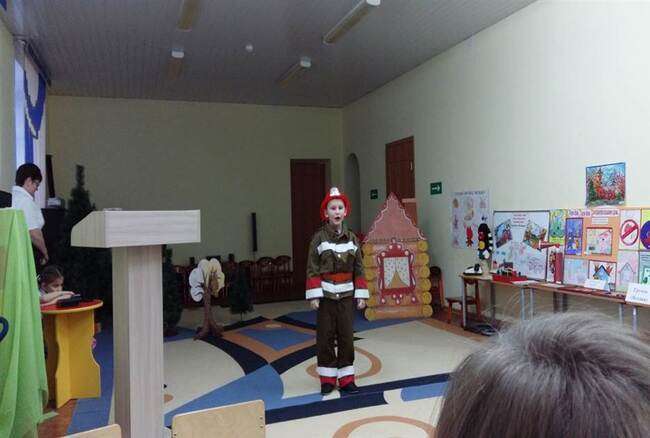 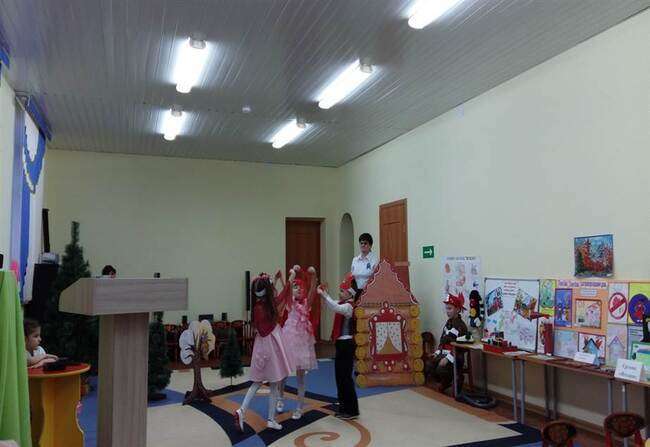 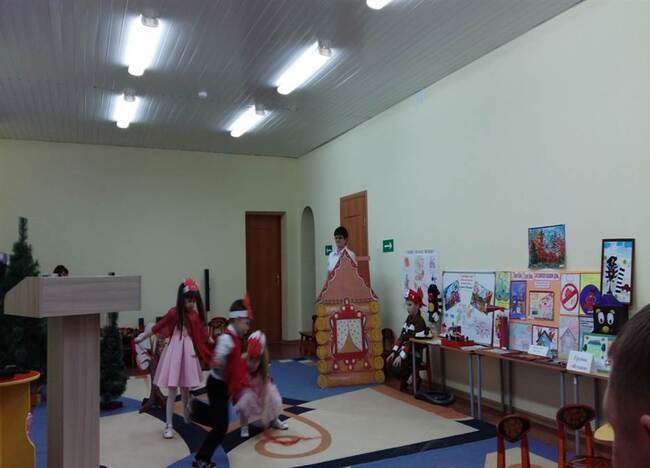 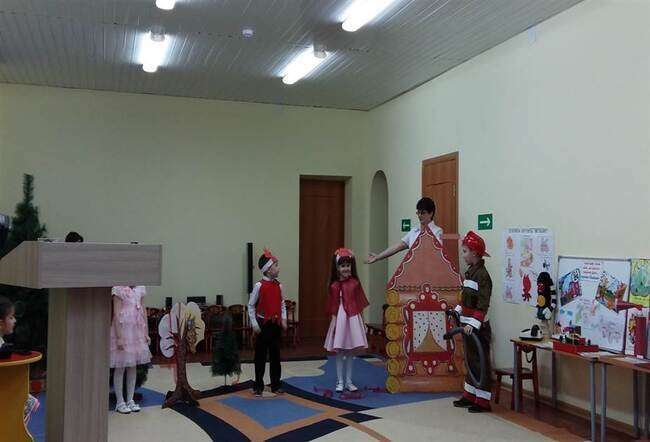 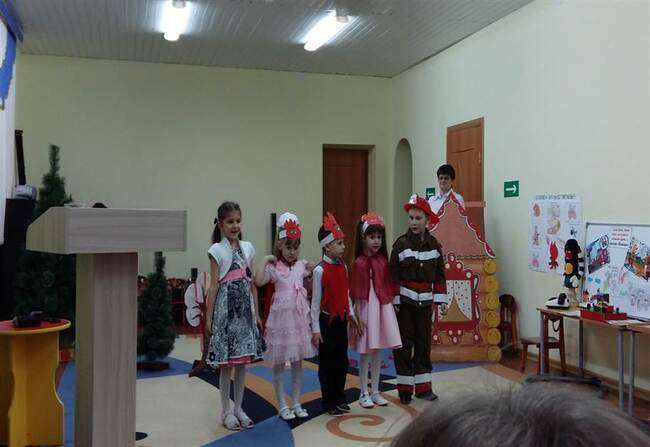 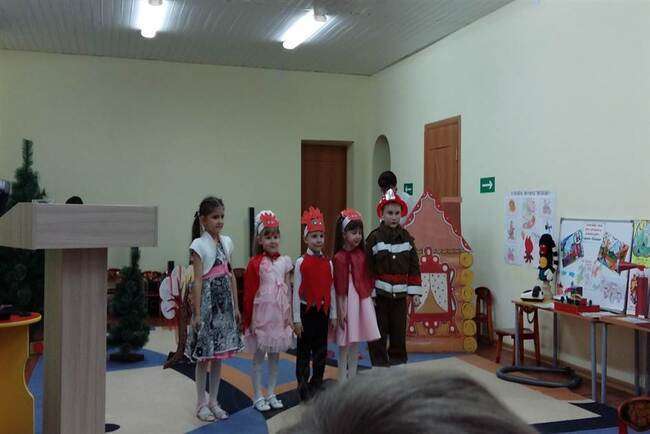 ПРИЛОЖЕНИЕ 12.Тема: Развлечение «Не шути с огнём»Цель:Закрепить знания детей о пользе и вреде огня, способствовать формированиюнавыков правильного обращения с ним.Задачи:-познакомить детей с трудом пожарных;-обучить детей правилам поведения в случае возникновения пожара; закрепить знания о  правилах пожарной безопасности, средствах пожаротушения;-знать номер телефона пожарной части и уметь пользоваться; повышать личную ответственность за свои поступки, формировать дисциплинированность, чувство долга;- развивать внимание, память, речь; совершенствовать физические качества: ловкость, быстроту, выносливость, силу, смелость;-воспитывать уважение к труду работников пожарной охраны.Ход развлечения:Воспитатель: Ребята, сегодня мы с вами поговорим об очень важных вещах, а о каких вам предстоим всем отгадать:         Он красив и ярко-красен.         Но он жгуч, горяч, опасен! (огонь)Воспитатель: Правильно, это огонь. Давным-давно человек добыл огонь. Огонь является помощником. Может, вы, ребята, знаете, как огонь помогаетчеловеку?1 ребенок:          Да, без доброго огня                   Обойтись нельзя и дня,                   Он надежно дружит с нами:                   Гонит холод, гонит мрак,                   Он приветливое пламяПоднимает, будто флаг.2 ребенок: Всем огонь хороший нужен,                   И за то ему почет,                   Что ребятам греет ужин,                   Режет сталь и хлеб печет.Воспитатель: Всё верно. Огонь служит людям и в повседневной жизни, и на производстве. Но огонь может оказаться и врагом, и может привести к большой беде.3 ребенок: Надо помнить нам о том,Что нельзя шутить с огнемКто с огнем неостороженУ того пожар возможен.4 ребенок: В наше время знает каждый,                   Что с огнем нельзя играть.                   Это правило так важно                   Никогда не нарушать.5 ребенок: Если все ж беда случилась,Запылал в огне весь дом,Вам пожарные помогут,Быстро справятся с огнем.6 ребенок: Не играй, дружок, со спичкой,Помни, ты, она мала,Но от спички-невеличкиМожет дом сгореть дотла.(Входит спичка)Спичка:Вы обо мне, а вот и я!Привет вам пламенный, друзья!Здравствуйте, ребята!Вы меня узнали?Я спичка-невеличка!Не смотрите, что мала.Я, маленькая спичка, могу сделать много зла.Воспитатель: Да, спичка, мы тебя узнали.Спичка: Ребята хочу загадать вам загадки, а то я всё думала, думала, а отгадать их так и не смогла, помогите?1. Горит он очень яркоОт него тепло и даже жарко,Но ты его не тронь,Обожжет тебя (огонь)2. Деревянные подружки,Они детям не игрушкиВедь может каждая из них,Огонь разжечь буквально вмиг! (спички)3. Горел ярко огонек,А, прогорев, оставил только. (уголек)4. Кричат соседи - Помогите!Мальчишку глупого спасите!Артем со спичками играл,И устроил дома он (пожар)5. При пожаре он твой спаситель,Держи всегда дома (огнетушитель)6. Придет на помощь при пожаре,Его все люди уважают!Потушит он огонь коварныйА профессия его. (пожарный)7. По нему узнать можно, где беда.Его видно даже издалека!На помощь сразу мы спешим,Если увидим в небе. (дым)Спичка: Спасибо ребята, что помогли мне загадки разгадать.Эстафета “Затуши костер”Каждый ребенок подбегает к корзине берет мешочек с песком и кидает в обруч.Воспитатель: С пожаром справились, молодцы команды - отдыхайте и на мои вопросы отвечайте. Сейчас мы узнаем «Кто самый внимательный». После каждого правильного куплета жду от вас друзья ответа «Это я, это я, это все мои друзья», а если вы не согласны, тогда молчите.-Кто задорный и весёлый...-Верность правилам храня, Бережёт свой дом и садик от огня?.-Кто поджёг траву у дома, подпалил ненужный сор?-Кто из вас шалит с огнём, утром вечером и днём?-Кто костров не разжигает и другим не позволяет?-Кто пожарным помогает, правила не нарушает?Воспитатель: Чтобы спасти людей из пожара пожарным приходится преодолевать различные препятствия. К нам поступил сигнал о помощи «Спасите игрушки».Эстафета «Спасите игрушки»• Проползти по скамейке по-пластунски.• Перепрыгнуть через куб (мягкий модуль-имитация огня).• Взять игрушку, обратно – бег по прямой, передаем эстафету следующему участнику.Воспитатель: На пожаре не только огонь опасен, но и дым.Эстафета «Пройди через задымленный коридор»Проползти через туннель.Воспитатель: Скажи мне, спичка, ты знаешь, чем можно тушить пожар?Спичка: Я то? Конечно, знаю. Сейчас скажу.Воспитатель:  Подожди не говори. Давай так: мы с тобой будем по очереди называть то, чем можно тушить пожар. И если этим действительно можно его тушить, то дети будут хлопать, а если этим тушить нельзя, тогда дети будут топать ногами. Хорошо?Спичка:  Можно и так. Только я первый начну. Бумага! (дети топают ногами)Воспитатель: Вода! (дети хлопают)Спичка: Бабушкины пироги! (дети топают ногами)Воспитатель: Песок! (дети хлопают)Спичка: Блины! (дети топают ногами)Воспитатель: Земля! (дети хлопают)Воспитатель: Вот видишь, спичка. Все что ты называла не подходит для тушения пожара и дети это знают!Спичка: Да, я поняла, что пожар можно тушить водой, песком, землей.Воспитатель: Ребята, а что нужно сделать, если вдруг появится огонь? (ответы детей - вызвать пожарную, позвонить по телефону 01, 112, позвать взрослых)Воспитатель: Давайте запомним такое правило:«Пусть помнит каждый гражданин пожарный номер 01»Воспитатель: А давайте проверим наших ребят, как они правильно наберут номер в такой ситуации.Эстафета «01»Воспитатель: Команды, перед вами телефон, ваша задача, добежать до телефона, набрать номер, сказать вслух «У нас пожар» и вернуться назад к команде. И так вся команда.Воспитатель: Молодцы, вы справились с этим заданием.Спичка: Спасибо ребята за гостеприимство я очень рада была встречи с вами.  До свидания ребята. (Спичка уходит)Воспитатель: Вот и подошло к завершению наше знакомство со Спичкой. Запомните главные правила:Для забавы, для игры спичек в руки не бери.Не шути, дружок, с огнем, чтобы не жалеть потом.Сам огня не разжигай и другим не позволяй:Даже крошка-огонек от пожара недалек.Газ на кухне, пылесос ли, телевизор ли, утюгПусть включает только взрослый.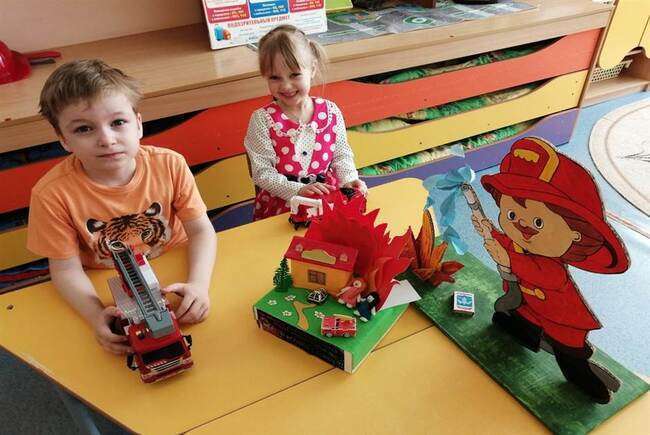 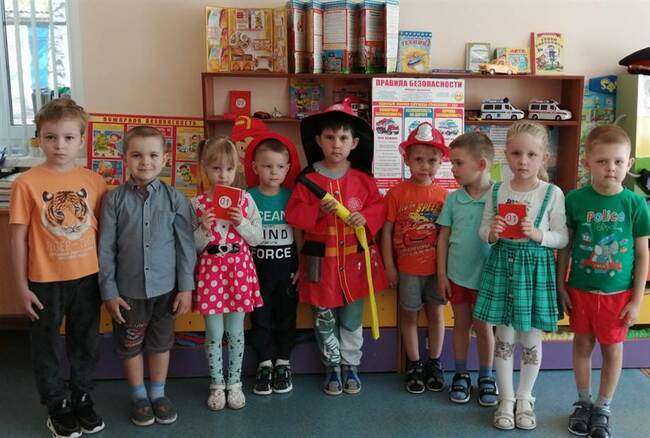 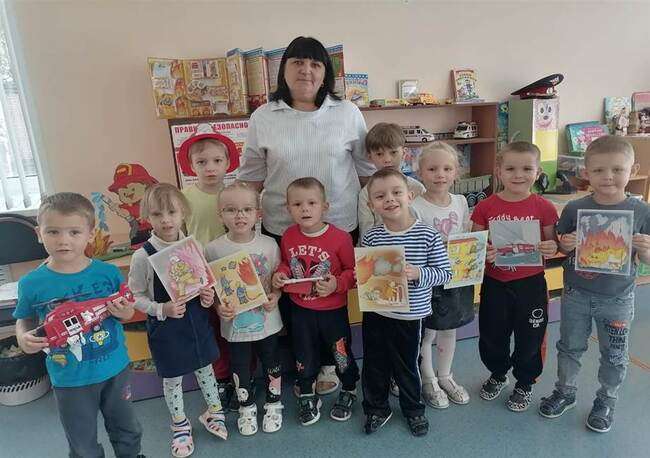 МесяцВозрастТема. Программное содержание.Совместная деятельностьпедагога с детьми.Работа с родителями.Сентябрь3-4годаТема: «Пожароопасные предметы. Спички»Цель: Познакомить детей с пожароопасными предметами «Спичка»Цель: Формировать чувство опасности огня. Дать понять: нельзя пользоваться самостоятельно.1.М/ф «На пожаре»,
«Кошкин дом».2.Беседа на тему: «Эта спичка невеличка»3.Чтение стихотворения:« Спички не игрушки»4.Рисование«Спички детям не игрушки!»Консультация для родителей на тему: «Безопасность ребёнка дома»Сентябрь4-5летТема: «Пожароопасные предметы. Спички»Цель: Познакомить детей с пожароопасными предметами «Спичка»Цель: Формировать чувство опасности огня. Дать понять: нельзя пользоваться самостоятельно.1.М/ф «На пожаре»,
«Кошкин дом».2.Беседа на тему: «Эта спичка невеличка»3.Чтение стихотворения:« Спички не игрушки»4.Рисование«Спички детям не игрушки!»Консультация для родителей на тему: «Безопасность ребёнка дома»Сентябрь5-6летТема: «Пожароопасные предметы. Спички»Цель: Познакомить детей с пожароопасными предметами «Спичка»Цель: Формировать чувство опасности огня. Дать понять: нельзя пользоваться самостоятельно.1.М/ф «На пожаре»,
«Кошкин дом».2.Беседа на тему: «Эта спичка невеличка»3.Чтение стихотворения:« Спички не игрушки»4.Рисование«Спички детям не игрушки!»Консультация для родителей на тему: «Безопасность ребёнка дома»Сентябрь6-7летТема: «Пожароопасные предметы. Спички»Цель: Познакомить детей с пожароопасными предметами «Спичка»Цель: Формировать чувство опасности огня. Дать понять: нельзя пользоваться самостоятельно.1.М/ф «На пожаре»,
«Кошкин дом».2.Беседа на тему: «Эта спичка невеличка»3.Чтение стихотворения:« Спички не игрушки»4.Рисование«Спички детям не игрушки!»Консультация для родителей на тему: «Безопасность ребёнка дома»Октябрь3-4годаТема: «Предметы, требующие осторожного обращения»Цель: Закрепить представление об электроприборах, и правилах поведения во время возгорания.1.Беседа на тему: «Осторожно электроприборы»2.Дидактическая игра «Опасные предметы - источники пожара»3. Отгадывание загадок
на пожарную
тематику.4.Лепка «Новый утюг».Октябрь4-5летТема: «Предметы, требующие осторожного обращения»Цель: Закрепить представление об электроприборах, и правилах поведения во время возгорания.1.Беседа на тему: «Осторожно электроприборы»2.Дидактическая игра «Опасные предметы - источники пожара»3. Отгадывание загадок
на пожарную
тематику.4.Лепка «Новый утюг».Октябрь5-6летТема: «Предметы, требующие осторожного обращения»Цель: Закрепить представление об электроприборах, и правилах поведения во время возгорания.1.Беседа на тему: «Осторожно электроприборы»2.Дидактическая игра «Опасные предметы - источники пожара»3. Отгадывание загадок
на пожарную
тематику.4.Лепка «Новый утюг».Октябрь6-7летТема: «Предметы, требующие осторожного обращения»Цель: Закрепить представление об электроприборах, и правилах поведения во время возгорания.1.Беседа на тему: «Осторожно электроприборы»2.Дидактическая игра «Опасные предметы - источники пожара»3. Отгадывание загадок
на пожарную
тематику.4.Лепка «Новый утюг».Ноябрь3-4годаТема: «Кто они пожарные?!»Цель: Дать понятие о пожарном, ознакомление с одеждой пожарного.1.Беседа на тему: «Профессия -пожарный»2.Подвижная игра : «Отважные пожарные»3.Аппликация«Пожарная машина».4. Сюжетно-ролевая игра «Пожарные на учении»Консультация для родителей на тему: «Расскажите детям о пожарной безопасности»Ноябрь4-5летТема: «Кто они пожарные?!»Цель: Дать понятие о пожарном, ознакомление с одеждой пожарного.1.Беседа на тему: «Профессия -пожарный»2.Подвижная игра : «Отважные пожарные»3.Аппликация«Пожарная машина».4. Сюжетно-ролевая игра «Пожарные на учении»Консультация для родителей на тему: «Расскажите детям о пожарной безопасности»Ноябрь5-6летТема: «Кто они пожарные?!»Цель: Дать понятие о пожарном, ознакомление с одеждой пожарного.1.Беседа на тему: «Профессия -пожарный»2.Подвижная игра : «Отважные пожарные»3.Аппликация«Пожарная машина».4. Сюжетно-ролевая игра «Пожарные на учении»Консультация для родителей на тему: «Расскажите детям о пожарной безопасности»Ноябрь6-7летТема: «Кто они пожарные?!»Цель: Дать понятие о пожарном, ознакомление с одеждой пожарного.1.Беседа на тему: «Профессия -пожарный»2.Подвижная игра : «Отважные пожарные»3.Аппликация«Пожарная машина».4. Сюжетно-ролевая игра «Пожарные на учении»Консультация для родителей на тему: «Расскажите детям о пожарной безопасности»Декабрь3-4годаТема: «Чтобы не случилось беды!»Цель: Познакомить детей с правилами поведения возле наряженной ёлочки. Формировать у
детей
представление о
пожарной
безопасности в
природе, об
опасности
разжигания
костров для
окружающей
среды и
собственного
здоровья.
Воспитывать
чувство
ответственности за
свои поступки. Закрепить знания детей о правилах пожарной безопасности, нормах поведения во время пожара.1.Беседа на тему: «Пусть ёлка новогодняя нам радость принесёт!»2.Дидактическая игра:     «Отгадай слово»3. Экскурсия                   по детскому саду «Знакомство с пожарной сигнализацией, с уголком пожарной безопасности,  планом эвакуации».4.Рисование «Огонь в лесу».Декабрь4-5летТема: «Чтобы не случилось беды!»Цель: Познакомить детей с правилами поведения возле наряженной ёлочки. Формировать у
детей
представление о
пожарной
безопасности в
природе, об
опасности
разжигания
костров для
окружающей
среды и
собственного
здоровья.
Воспитывать
чувство
ответственности за
свои поступки. Закрепить знания детей о правилах пожарной безопасности, нормах поведения во время пожара.1.Беседа на тему: «Пусть ёлка новогодняя нам радость принесёт!»2.Дидактическая игра:     «Отгадай слово»3. Экскурсия                   по детскому саду «Знакомство с пожарной сигнализацией, с уголком пожарной безопасности,  планом эвакуации».4.Рисование «Огонь в лесу».Декабрь5-6летТема: «Чтобы не случилось беды!»Цель: Познакомить детей с правилами поведения возле наряженной ёлочки. Формировать у
детей
представление о
пожарной
безопасности в
природе, об
опасности
разжигания
костров для
окружающей
среды и
собственного
здоровья.
Воспитывать
чувство
ответственности за
свои поступки. Закрепить знания детей о правилах пожарной безопасности, нормах поведения во время пожара.1.Беседа на тему: «Пусть ёлка новогодняя нам радость принесёт!»2.Дидактическая игра:     «Отгадай слово»3. Экскурсия                   по детскому саду «Знакомство с пожарной сигнализацией, с уголком пожарной безопасности,  планом эвакуации».4.Рисование «Огонь в лесу».Декабрь6-7летТема: «Чтобы не случилось беды!»Цель: Познакомить детей с правилами поведения возле наряженной ёлочки. Формировать у
детей
представление о
пожарной
безопасности в
природе, об
опасности
разжигания
костров для
окружающей
среды и
собственного
здоровья.
Воспитывать
чувство
ответственности за
свои поступки. Закрепить знания детей о правилах пожарной безопасности, нормах поведения во время пожара.1.Беседа на тему: «Пусть ёлка новогодняя нам радость принесёт!»2.Дидактическая игра:     «Отгадай слово»3. Экскурсия                   по детскому саду «Знакомство с пожарной сигнализацией, с уголком пожарной безопасности,  планом эвакуации».4.Рисование «Огонь в лесу».Январь3-4годаТема: «Пожар»Цель: Дать детям первоначальные знания о том, как действовать во время пожара.1.Беседа на  тему: «Кошкин дом»2. Просмотр мультфильма «Кошкин дом»3. С/ролевая игра
«Пожарные»4.Конструирование «Пожарная часть».Памятка для родителей по пожарной безопасности.Январь4-5летТема: «Пожар»Цель: Дать детям первоначальные знания о том, как действовать во время пожара.1.Беседа на  тему: «Кошкин дом»2. Просмотр мультфильма «Кошкин дом»3. С/ролевая игра
«Пожарные»4.Конструирование «Пожарная часть».Памятка для родителей по пожарной безопасности.Январь5-6летТема: «Пожар»Цель: Дать детям первоначальные знания о том, как действовать во время пожара.1.Беседа на  тему: «Кошкин дом»2. Просмотр мультфильма «Кошкин дом»3. С/ролевая игра
«Пожарные»4.Конструирование «Пожарная часть».Памятка для родителей по пожарной безопасности.Январь6-7летТема: «Пожар»Цель: Дать детям первоначальные знания о том, как действовать во время пожара.1.Беседа на  тему: «Кошкин дом»2. Просмотр мультфильма «Кошкин дом»3. С/ролевая игра
«Пожарные»4.Конструирование «Пожарная часть».Памятка для родителей по пожарной безопасности.Февраль3-4годаТема: «Опасные предметы дома»Цель: Познакомить с предметами, требующими осторожного обращения.1.Беседа на тему: «Кухня – не место для игр».2.Дидактическая игра   «Выбери нужное»3. Эстафета «Юный пожарный»4. Беседа «Если в доме случился пожар».Февраль4-5летТема: «Опасные предметы дома»Цель: Познакомить с предметами, требующими осторожного обращения.1.Беседа на тему: «Кухня – не место для игр».2.Дидактическая игра   «Выбери нужное»3. Эстафета «Юный пожарный»4. Беседа «Если в доме случился пожар».Февраль5-6летТема: «Опасные предметы дома»Цель: Познакомить с предметами, требующими осторожного обращения.1.Беседа на тему: «Кухня – не место для игр».2.Дидактическая игра   «Выбери нужное»3. Эстафета «Юный пожарный»4. Беседа «Если в доме случился пожар».Февраль6-7летТема: «Опасные предметы дома»Цель: Познакомить с предметами, требующими осторожного обращения.1.Беседа на тему: «Кухня – не место для игр».2.Дидактическая игра   «Выбери нужное»3. Эстафета «Юный пожарный»4. Беседа «Если в доме случился пожар».Март3-4годаТема: «Беседа о добром и злом огне»Цель: Предостеречь детей от возможных пожаров, ожогов испуга и других проблем, связанных с огнем, с помощью иллюстрации.1.Физминутка  «Кошкин дом»2.Беседа на тему: «Добрый и злой огонь»3.Викторина «Правила обращения с огнём».4. Просмотр
презентации
«Человеку друг огонь - только ты его не тронь!»Консультация для родителей на тему:«Как научить ребёнка правильному поведению при пожаре».Март4-5летТема: «Беседа о добром и злом огне»Цель: Предостеречь детей от возможных пожаров, ожогов испуга и других проблем, связанных с огнем, с помощью иллюстрации.1.Физминутка  «Кошкин дом»2.Беседа на тему: «Добрый и злой огонь»3.Викторина «Правила обращения с огнём».4. Просмотр
презентации
«Человеку друг огонь - только ты его не тронь!»Консультация для родителей на тему:«Как научить ребёнка правильному поведению при пожаре».Март5-6летТема: «Беседа о добром и злом огне»Цель: Предостеречь детей от возможных пожаров, ожогов испуга и других проблем, связанных с огнем, с помощью иллюстрации.1.Физминутка  «Кошкин дом»2.Беседа на тему: «Добрый и злой огонь»3.Викторина «Правила обращения с огнём».4. Просмотр
презентации
«Человеку друг огонь - только ты его не тронь!»Консультация для родителей на тему:«Как научить ребёнка правильному поведению при пожаре».Март6-7летТема: «Беседа о добром и злом огне»Цель: Предостеречь детей от возможных пожаров, ожогов испуга и других проблем, связанных с огнем, с помощью иллюстрации.1.Физминутка  «Кошкин дом»2.Беседа на тему: «Добрый и злой огонь»3.Викторина «Правила обращения с огнём».4. Просмотр
презентации
«Человеку друг огонь - только ты его не тронь!»Консультация для родителей на тему:«Как научить ребёнка правильному поведению при пожаре».Апрель3-4годаТема: «Пожарная безопасность»Цель: Закрепить знания о правилах пожарной безопасности».1. Игра-драматизация «Кошкин дом»2.Беседа на тему: «Чтобы не сгореть!»3. Загадки по пожарной безопасности.4.Чтение сказки «Хитрый огонь и вода».Апрель4-5летТема: «Пожарная безопасность»Цель: Закрепить знания о правилах пожарной безопасности».1. Игра-драматизация «Кошкин дом»2.Беседа на тему: «Чтобы не сгореть!»3. Загадки по пожарной безопасности.4.Чтение сказки «Хитрый огонь и вода».Апрель5-6летТема: «Пожарная безопасность»Цель: Закрепить знания о правилах пожарной безопасности».1. Игра-драматизация «Кошкин дом»2.Беседа на тему: «Чтобы не сгореть!»3. Загадки по пожарной безопасности.4.Чтение сказки «Хитрый огонь и вода».Апрель6-7летТема: «Пожарная безопасность»Цель: Закрепить знания о правилах пожарной безопасности».1. Игра-драматизация «Кошкин дом»2.Беседа на тему: «Чтобы не сгореть!»3. Загадки по пожарной безопасности.4.Чтение сказки «Хитрый огонь и вода».Май3-4годаТема: «Огонь»Цель: формировать элементарные знания об опасности шалости с огнем, об опасных последствиях пожаров в доме.1.Подвижная игра «Затуши костёр»2.Лепка «Пожарная машина».3. Беседа
«Пожароопасные
предметы», «Правила
поведения при
пожаре»4. Сюжетно-ролевая игра «Пожарные на учении».Памятка для родителей«О мерах пожарной безопасности»Май4-5летТема: «Огонь»Цель: формировать элементарные знания об опасности шалости с огнем, об опасных последствиях пожаров в доме.1.Подвижная игра «Затуши костёр»2.Лепка «Пожарная машина».3. Беседа
«Пожароопасные
предметы», «Правила
поведения при
пожаре»4. Сюжетно-ролевая игра «Пожарные на учении».Памятка для родителей«О мерах пожарной безопасности»Май5-6летТема: «Огонь»Цель: формировать элементарные знания об опасности шалости с огнем, об опасных последствиях пожаров в доме.1.Подвижная игра «Затуши костёр»2.Лепка «Пожарная машина».3. Беседа
«Пожароопасные
предметы», «Правила
поведения при
пожаре»4. Сюжетно-ролевая игра «Пожарные на учении».Памятка для родителей«О мерах пожарной безопасности»Май6-7летТема: «Огонь»Цель: формировать элементарные знания об опасности шалости с огнем, об опасных последствиях пожаров в доме.1.Подвижная игра «Затуши костёр»2.Лепка «Пожарная машина».3. Беседа
«Пожароопасные
предметы», «Правила
поведения при
пожаре»4. Сюжетно-ролевая игра «Пожарные на учении».Памятка для родителей«О мерах пожарной безопасности»